Leżajsk, 09.10.2019 r.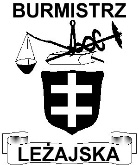    ZP.271.1.13.2019O WARTOŚCI SZACUNKOWEJ MNIEJSZEJ NIŻ KWOTY OKREŚLONE W PRZEPISACH WYDANYCH NA PODSTAWIE ART. 11 UST. 8 USTAWY PRAWO ZAMÓWIEŃ PUBLICZNYCH W PRZETARGU NIEOGRANICZONYM NA WYKONANIE ZADANIA  P.N.:"UTRZYMANIE TERENÓW ZIELENI MIEJSKIEJW LATACH  2020 – 2021 W LEŻAJSKU”CPV:    45.11.27.10-5 – roboty w zakresie kształtowania terenów zielonych,50.87.00.00- 4 – usługi w zakresie napraw i konserwacji placów zabaw,77.30.00.00-3 – usługi ogrodnicze,77.31.00.00-6 – usługi sadzenia roślin oraz utrzymanie terenów zielonych,77.31.30.00-7 – usługi utrzymania parków,77.31.41.00-5 – usługi w zakresie trawników, 77.34.20.00-9 – przycinanie żywopłotów, 90.51.13.00-5 – usługi zbierania śmieci.I. ZamawiającyNazwa Zamawiającego: Gmina Miasto Leżajsk   Adres: Rynek 1, 37-300 Leżajsk Tel./fax: 17 242 73 33  NIP: 8161673010REGON: 690581703Strona internetowa - url: http://www.miastolezajsk.pl/185/strona-startowa.html; Adres poczty elektronicznej: jadwiga.szkodzinska@miastolezajsk.pl;arkadiusz.smycz@miastolezajsk.plII. Tryb udzielenia zamówienia Postepowanie jest prowadzone w trybie przetargu nieograniczonego zgodnie z postanowieniami   ustawy z dnia 29 stycznia 2004 r. Prawo zamówień publicznych (Dz.U. z 2019 r. poz. 1843 z późn. zm.) zwanej dalej uPzp oraz aktów wykonawczych do tej ustawy. Zamawiający będzie stosował procedurę przewidzianą w art. 24 aa ust. 1 uPzp.III. Opis przedmiotu zamówienia1. Przedmiotem zamówienia jest całoroczne utrzymanie terenów zieleni miejskiej objętych stałą opieką, utrzymanie w należytym stanie technicznym urządzeń na placach zabaw oraz utrzymanie miejsc pamięci. Zakres utrzymania obejmuje pielęgnację zieleńców, rabat kwiatowych, gazonów, drzew, krzewów i roślin ozdobnych, dokonywanie nasadzeń, budowę nowych i odbudowę starych trawników, koszenie trawników i zieleni przydrożnej, zgrabianie i wywóz skoszonej trawy, pielęgnację i nawożenie trawników, utrzymanie żywopłotów, zabiegi pielęgnacyjne drzew i krzewów, usuwanie odrostów przy pniach, usuwanie drzew i krzewów  zgodnie z potrzebami, grabienie i wywóz opadłych liści, zabezpieczenie roślin, drzew i krzewów na okres zimowy, koszenie okazjonalne terenów zielonych nie objętych stałą opieką, prace porządkowe na terenach zielonych, powierzchniowe oczyszczanie terenów zielonych ze śmieci i gromadzenie ich w udostępnionych przez Zamawiającego pojemnikach na odpady, konserwację i utrzymanie urządzeń zabawowych na palcach zabaw, wymianę piasku w piaskownicach, utrzymanie ławek i tablic ogłoszeniowych będących własnością miasta, dekorację miasta (wieszanie flag przed świętami państwowymi, religijnymi i na inne okazje, ozdób i dekoracji świetlnych - świątecznych), przechowywanie uszkodzonych, przeznaczonych do remontu ławek, tablic ogłoszeniowych oraz flag ozdób i dekoracji świetlnych w bazie magazynowo – garażowej Wykonawcy, przygotowanie propozycji nasadzeń kwiatowych, propozycji zmian zagospodarowania terenów zielonych, oraz inne prace towarzyszące wyżej opisanym robotom. Zamówienie obejmuje również dostawę materiałów niezbędnych do wykonania zamawianych usług – jak np. rośliny do wykonania  nasadzeń, materiały do remontu lub wymiany zużytych elementów ławek, tablic ogłoszeniowych  czy placów zabaw,  itp.Opisany zakres usług nie wprowadza żadnych barier dostępności dla osób niepełnosprawnych.2. Stałym utrzymaniem w ciągu roku objęte są:	rabaty z różami							     304 m2	rabaty kwiatowe 							     293 m2	gazony małe								         9 szt.	gazony duże								       86 szt.	trawniki na terenie płaskim						97.032 m2	trawniki na skarpach, rowy						18.199 m2 	trawniki – łąki								18.442 m2	żywopłoty 								     947 mb	byliny									     244 m2.3. Przewidywane nakłady robocizny oraz pracy sprzętu w ciągu rocznego utrzymania zieleni:	Robotnicy								– 10.000 rg	Kosiarka do trawników (typ różny)					– 5.900 mg	Ciągnik z przyczepą							–      45 mg	Ciągnik bez przyczepy	 					–    270 mg	Przyczepa typ różny							–    480 mg	Pompa do pobierania wody 						–     70 mg	Piła łańcuchowa							–     50 mg	Samochód dostawczy na terenie miasta				–     70 mg	Samochód dostawczy poza terenem miasta				–     90 km	Samochód z drabiną							-      30 mg	Zwyżka z obsługą 							–      5 mg4.  Wykaz terenów objętych stałą opieką, częstotliwości koszenia i oczyszczania terenów zieleni przedstawiają załączniki nr 9, 10 do SIWZ.5. Stosownie do treści art. 29 ust. 3a uPzp Zamawiający wymaga zatrudnienia na podstawie umowy o pracę przez Wykonawcę lub Podwykonawcę w rozumieniu przepisów ustawy z dnia        26 czerwca 1974 r. – Kodeks Pracy (Dz.U. z 2019 r., poz. 1040 z późn. zm.) - osób wykonujących następujące czynności w zakresie realizacji przedmiotu zamówienia: osoby wykonujące prace przy realizacji usług w zakresie pielęgnacji zieleni tj. koszenie trawy, wycinka drzew.W trakcie realizacji zamówienia Zamawiający uprawniony jest do wykonywania czynności kontrolnych wobec Wykonawcy odnośnie spełniania przez Wykonawcę lub Podwykonawcę wymogu zatrudnienia na podstawie umowy o pracę osób wykonujących wskazane  powyżej czynności. Zamawiający uprawniony jest w szczególności do: żądania oświadczeń w zakresie potwierdzenia spełniania ww. wymogów i dokonywania ich oceny,żądania wyjaśnień w przypadku wątpliwości w zakresie potwierdzenia spełniania ww. wymogów,przeprowadzania kontroli na miejscu wykonywania świadczenia.W trakcie realizacji zamówienia na każde wezwanie Zamawiającego w wyznaczonym w tym wezwaniu terminie - nie krótszym niż 3 dni - Wykonawca przedłoży Zamawiającemu wskazane poniżej dowody w celu potwierdzenia spełnienia wymogu zatrudnienia na podstawie umowy o pracę przez Wykonawcę lub Podwykonawcę osób wykonujących wskazane powyżej czynności w trakcie realizacji zamówienia:1) oświadczenie Wykonawcy lub Podwykonawcy o zatrudnieniu pracownika/pracowników na podstawie umowy o pracę - zawierające  informacje, w tym dane osobowe, niezbędne do weryfikacji zatrudnienia na podstawie umowy o pracę, w szczególności: imię i nazwisko zatrudnionego pracownika, datę zawarcia umowy o pracę, rodzaj umowy o pracę i wymiaru etatu oraz zakres obowiązków pracownika. Z tytułu niespełnienia przez Wykonawcę lub Podwykonawcę wymogu zatrudnienia na podstawie umowy o pracę osób wykonujących wskazane powyżej czynności Zamawiający przewiduje sankcję w postaci obowiązku zapłaty przez Wykonawcę kary umownej w wysokości określonej w istotnych postanowieniach umowy w sprawie zamówienia publicznego. Niezłożenie przez Wykonawcę w wyznaczonym przez Zamawiającego terminie żądanych przez Zamawiającego dowodów w celu potwierdzenia spełnienia przez Wykonawcę lub Podwykonawcę wymogu zatrudnienia na podstawie umowy o pracę traktowane będzie jako niespełnienie przez Wykonawcę lub Podwykonawcę wymogu zatrudnienia na podstawie umowy o pracę osób wykonujących wskazane powyżej czynności. W przypadku uzasadnionych wątpliwości co do przestrzegania prawa pracy przez Wykonawcę lub Podwykonawcę, Zamawiający może zwrócić się o przeprowadzenie kontroli przez Państwową Inspekcję Pracy.6. Zgodnie z obowiązującymi przepisami prawa w zakresie ochrony danych osobowych podmioty biorące udział postępowaniu o udzielenie zamówienia publicznego zobowiązane są do ich przestrzegania. W szczególności Zamawiający będący operatorem przetwarzania danych  osobowych Wykonawcy, Podwykonawców, czy podmiotów udostępniających zasoby - przekazuje im dotyczące informacje zawarte w  klauzuli informacyjnej stanowiącej załącznik nr 11 do SIWZ. Klauzula ta jest dostępna jest również na stronie internetowej zamawiającego pod adresem URL:http://lezajsk.um.bipgmina.pl/wiadomosci/11368/wiadomosc/423268/klauzula_informacyjna_dot_przetwarzania_danych_osobowych_na_podsWykonawca zobowiązany jest do przestrzegania oraz do zapewnienia przestrzegania  przepisów w zakresie ochrony danych osobowych przez ewentualnych Podwykonawców, czy przez podmioty udostępniające zasoby w przypadku powołania się na nie przez Wykonawcę. Informacja na podstawie art. 8a ust. 5 ustawy Prawo zamówień publicznych w zakresie praw osób (Wykonawców/ Podwykonawców/Podmiotów, na które Wykonawcy się powołują) do ochrony danych osobowych, zgodnie z rozporządzeniem Parlamentu Europejskiego i Rady (UE) 2016/679 z dnia 27 kwietnia 2016 r. w sprawie ochrony osób fizycznych w związku z przetwarzaniem danych osobowych i  w sprawie swobodnego przepływu takich danych …… (zwanym dalej: RODO) oraz wskazanych          w klauzuli informacyjnej Zamawiającego:a) dotyczących ich dostępu do informacji na podstawie art. 15 ust. 1 - 3 RODO w zakresie przetwarzania danych osobowych -  Zamawiający może od tych osób żądać dodatkowych informacji mających na celu sprecyzowanie ich żądań, w szczególności podania nazwy lub daty postępowania o udzielenie zamówienia publicznego, w przypadku gdy wykonanie  obowiązków wynikających z tych przepisów wymagałoby niewspółmiernie dużego wysiłku,b) dotyczących ograniczenia przetwarzania danych osobowych ww. osób w zakresie art. 18 ust. 1 RODO - Zamawiający nie ogranicza przetwarzania danych osobowych do czasu zakończenia postępowania o  udzielenie zamówienia publicznego.IV. Części zamówienia, oferty wariantowe1.  Zamawiający nie dopuszcza możliwości składania ofert częściowych.2.  Zamawiający nie dopuszcza możliwości składania ofert wariantowych. V. Zamówienia, o których mowa w art. 67 ust. 1 pkt 6 ustawy Pzp.Zamawiający nie przewiduje udzielania zamówień, o których mowa w art. 67 ust.1 pkt 6 ustawy Pzp. VI.  Termin wykonania zamówieniaTermin rozpoczęcia przedmiotu umowy ustala się na 02.01.2020 r.Termin  zakończenia przedmiotu umowy ustala się na  31.12.2021r.VII. Warunki udziału w postępowaniu 1. O udzielenie zamówienia mogą ubiegać się wykonawcy, którzy nie podlegają wykluczeniu z postępowania w okolicznościach, o których mowa w art. 24 ust. 1 uPzp oraz spełniają określone przez Zamawiającego warunki udziału w postępowaniu2. Warunki udziału w postępowaniu: kompetencji lub uprawnień do prowadzenia określonej działalności zawodowej, o ile wynika to z odrębnych przepisów;        Zamawiający nie określa warunków w tym zakresie.sytuacji ekonomicznej lub finansowej;       Zamawiający nie określa warunków w tym zakresie.zdolności technicznej lub zawodowej; W celu potwierdzenia spełnienia tego warunku Wykonawca wykaże, że:posiada doświadczenie w wykonaniu co najmniej jednej usługi w zakresie utrzymania terenów zieleni, która obejmowała pielęgnację trawników, obsadzanie kwietników oraz, pielęgnację drzew i krzewów o wartości minimum 300 000 zł brutto, wykonanej nie wcześniej niż w okresie ostatnich 3 lat przed upływem terminu składania ofert,  a jeżeli okres prowadzenia działalności jest krótszy – w tym okresie,dysponuje lub będzie dysponować osobą zdolną do wykonania zamówienia, która będzie pełnić funkcję kierowniczą ze strony wykonawcy, posiadającą minimum 3 letnie doświadczenie w kierowaniu i nadzorowaniu wykonywania prac ogrodniczych, dysponuje lub będzie dysponować niezbędnym do wykonania zamówienia sprzętem: środki transportu: ciągnik rolniczy o mocy 25 - 60 KW – 1 szt., przyczepa o ładowności do 5 t – 1 szt, samochód dostawczy – 1 szt, walec do trawników – 1 szt, sprzęt do koszenia: kosiarka rotacyjna – 1 szt, kosiarka spalinowa – 3 szt, podkaszarka spalinowa – 3 szt, kosiarka rotacyjna, samobieżna 1 szt, sprzęt do wycinania i podcinania drzew: piła spalinowa – 3 szt. (różnej wielkości), drabiny – 1 kpl., sprzęt do podlewania: beczkowóz o pojemności min. 2.500 l, - 1 szt., pompa do poboru i tłoczenia wody – 2 szt, agregat prądotwórczy – 1 szt, dysponuje lub będzie dysponować bazą magazynowo – garażową w odległości nie większej niż 20 km od Leżajska.Uwaga: W przypadku, gdy złożone przez Wykonawców dokumenty, oświadczenia dotyczące warunków udziału w postępowaniu zawierają dane /informacje w innych walutach niż określono to w niniejszej SIWZ, Zamawiający jako kurs przeliczeniowy waluty przyjmie kurs NBP z dnia publikacji ogłoszenia o zamówieniu w Biuletynie Zamówień Publicznych. Jeżeli w dniu ogłoszenia nie będzie opublikowany średni kurs walut przez NBP, Zamawiający przyjmie kurs przeliczeniowy z ostatniej opublikowanej tabeli kursów NBP przed dniem publikacji ogłoszenia o zamówieniu.3. Wykonawcy mogą wspólnie ubiegać się o udzielenie zamówienia, ustanawiając pełnomocnika do ich reprezentowania w postępowaniu albo do reprezentowania w postępowaniu i do zawarcia umowy w sprawie zamówienia publicznego. Do oferty należy załączyć oryginał pełnomocnictwa lub kopię poświadczoną za zgodność z oryginałem przez notariusza. Wykonawcy wspólnie ubiegający się                 o udzielenie zamówienia mogą wspólnie spełnić powyższe warunki, natomiast żaden z nich nie może podlegać wykluczeniu z powodu niespełniania warunków, o których mowa w art. 24 ust. 1 uPzp.Podstawy wykluczenia Wykonawców, o których mowa w art. 24 ust. 5 ustawy PzpZamawiający nie przewiduje wykluczenia Wykonawcy na podstawie art. 24 ust. 5 uPzp.5. Poleganie na potencjale innych podmiotów1) Wykonawca może w celu potwierdzenia spełniania warunków udziału w postępowaniu, w stosownych sytuacjach oraz w odniesieniu do zamówienia, lub jego części, polegać na zdolnościach technicznych lub zawodowych innych podmiotów, niezależnie od charakteru prawnego łączących go      z nim stosunków prawnych - zgodnie z art. 22a uPzp.2) w odniesieniu do warunków dotyczących kwalifikacji zawodowych lub doświadczenia, Wykonawcy mogą polegać na zdolnościach innych podmiotów, jeśli podmioty te zrealizują usługi, do realizacji których te zdolności są wymagane.3) jeżeli zdolności techniczne lub zawodowe podmiotu, o którym mowa w pkt 1, nie potwierdzają spełnienia przez Wykonawcę warunków udziału w postępowaniu lub zachodzą wobec tych podmiotów podstawy wykluczenia, Zamawiający żąda, aby Wykonawca w terminie określonym przez Zamawiającego:zastąpił ten podmiot innym podmiotem lub podmiotami lubzobowiązał się do osobistego wykonania odpowiedniej części zamówienia, jeżeli wykaże zdolności techniczne lub zawodowe, o których mowa w ust. 2.VIII. Wykaz oświadczeń i dokumentów jakie zobowiązani są dostarczyć Wykonawcy, potwierdzających spełnienie warunków udziału w postępowaniu oraz brak podstaw do wykluczenia na podstawie art. 25 ust. 1 ustawy Pzp.1. W celu wykazania braku podstaw do wykluczenia z postępowania na podstawie  art. 24 ust. 1 ustawy Pzp., Zamawiający żąda złożenia:oświadczenia  Wykonawcy  w zakresie art. 24 ust. 1 pkt 12-22 ustawy Pzp złożonego (wg wzoru stanowiącego załącznik nr  3 do SIWZ)  wraz z ofertą na podstawie art. 25a ustawy Pzp., aktualne na dzień składania ofert, stanowiące wstępne potwierdzenie, że Wykonawca nie podlega wykluczeniu oraz spełnia warunki udziału w postępowaniu,2) oświadczenia o przynależności lub braku przynależności do tej samej grupy kapitałowej w zakresie art. 24 ust. 1 pkt 23 ustawy Pzp, (wg wzoru stanowiącego załącznik nr 8 do SIWZ).W terminie 3 dni od zamieszczenia na stronie internetowej informacji, o której mowa w art. 86 ust. 5 uPzp (informacje z otwarcia ofert). Wykonawca przekazuje Zamawiającemu oświadczenie o przynależności lub braku przynależności do tej samej grupy kapitałowej, o której mowa w art. 24 ust. 1 pkt 23 uPzp. Wraz ze złożeniem oświadczenia, wykonawca może przedstawić dowody, że powiązania z innym Wykonawcą nie prowadzą do zakłócenia konkurencji w postępowaniu o udzielenie zamówienia. W przypadku wspólnego ubiegania się o zamówienie przez Wykonawców  oświadczenie o przynależności lub braku przynależności do tej samej grupy kapitałowej, składa każdy z Wykonawców.2. W celu wykazania spełnienia przez Wykonawcę warunków udziału w postępowaniu, o których mowa w cz. VII ust. 2  na wezwanie Zamawiającego należy przedłożyć następujące dokumenty:w zakresie zdolności technicznej lub zawodowej:wykaz usług wykonanych nie wcześniej niż w okresie ostatnich 3 lat przed upływem terminu składania ofert, a jeżeli okres prowadzenia działalności jest krótszy – w  tym okresie, wraz z podaniem ich rodzaju, wartości, daty, miejsca wykonania i podmiotów, na rzecz których usługi te zostały wykonane, z załączeniem dowodów określających czy te usługi zostały wykonane należycie, w szczególności informacji o tym czy usługi zostały wykonane zgodnie z przepisami prawa i prawidłowo ukończone, przy czym dowodami, o których mowa, są referencje bądź inne dokumenty wystawione przez podmiot, na rzecz którego usługi były wykonywane, a jeżeli                z uzasadnionej przyczyny o obiektywnym charakterze wykonawca nie jest w stanie uzyskać tych dokumentów - inne dokumenty,wykaz narzędzi, wyposażenia zakładu lub urządzeń technicznych dostępnych Wykonawcy w celu wykonania zamówienia  publicznego wraz z informacją o podstawie dysponowania tymi zasobami (a w przypadku bazy magazynowo- garażowej zawierający również informację o jej lokalizacji),wykaz osób, skierowanych przez Wykonawcę do realizacji zamówienia publicznego, w szczególności odpowiedzialnych za świadczenie usług, kontrolę jakości lub kierowanie, wraz z informacjami na temat ich kwalifikacji zawodowych, uprawnień, doświadczenia i wykształcenia niezbędnych do wykonania zamówienia publicznego, a także zakresu wykonywanych przez nie czynności oraz informacją o podstawie do dysponowania tymi osobami.Wzór ww. wykazów stanowi załącznik nr 6, 6a, 6b do SIWZ.Jeżeli wykaz usług lub inne złożone przez Wykonawcę dokumenty budzą wątpliwości Zamawiającego, może on zwrócić się bezpośrednio do właściwego podmiotu, na rzecz którego były wykonane. Jeżeli z uzasadnionej przyczyny Wykonawca nie może złożyć wymaganego przez Zamawiającego wykazu, Zamawiający może dopuścić złożenie przez Wykonawcę innych odpowiednich dokumentów w celu potwierdzenia spełniania warunków. 3. Wykonawca, który polega na zdolnościach lub sytuacji innych podmiotów, musi udowodnić Zamawiającemu, że realizując zamówienie, będzie dysponował niezbędnymi zasobami tych podmiotów, w szczególności przedstawiając zobowiązanie tych podmiotów do oddania mu do dyspozycji niezbędnych zasobów na potrzeby realizacji zamówienia. W celu oceny, czy Wykonawca polegając na zdolnościach lub sytuacji innych podmiotów na zasadach określonych w art. 22a ustawy, będzie dysponował niezbędnymi zasobami w stopniu umożliwiającym należyte wykonanie zamówienia publicznego oraz oceny, czy stosunek łączący Wykonawcę z tymi podmiotami gwarantuje rzeczywisty dostęp do ich zasobów, Zamawiający żąda  dokumentów, które określają:1)  zakres dostępnych Wykonawcy zasobów innego podmiotu,2)  sposób wykorzystania zasobów innego podmiotu, przez Wykonawcę, przy wykonywaniu zamówienia publicznego,3)  zakres i okres udziału innego podmiotu przy wykonywaniu zamówienia publicznego,4)  czy podmiot, na zdolnościach którego Wykonawca polega w odniesieniu do warunków udziału         w postępowaniu dotyczących wykształcenia, kwalifikacji zawodowych lub doświadczenia, zrealizuje usługi, których wskazane zdolności dotyczą (przykładowy wzór zobowiązania podmiotu udostępniającego zasoby stanowi załącznik nr 4 do SIWZ). Dokument ten, wykonawcy maja obowiązek złożyć do oferty w formie pisemnej.4. Forma składanych dokumentów w postępowaniu:1) zgodnie z rozporządzeniem Ministra Rozwoju z dnia 26 lipca 2016 r. w sprawie rodzajów dokumentów, jakich może żądać Zamawiający od Wykonawcy w postępowaniu o udzielenie zamówienia (Dz. U. 2016 r. poz. 1126 z późn. zm.) dokumenty lub oświadczenia, o których mowa w ww. rozporządzeniu, w tym dotyczące Wykonawcy i innych podmiotów, na których zdolnościach lub sytuacji polega Wykonawca na zasadach określonych w art. 22a ustawy, składane są w oryginale lub w kopii poświadczonej za zgodność z oryginałem,2) poświadczenia za zgodność z oryginałem dokonuje w formie pisemnej odpowiednio Wykonawca, podmiot, na którego zdolnościach lub sytuacji polega Wykonawca, Wykonawcy wspólnie ubiegający się o udzielenie zamówienia publicznego albo Podwykonawca, w zakresie dokumentów, które każdego z nich dotyczą,3) poświadczenie za zgodność z oryginałem następuje przez opatrzenie kopii dokumentu lub kopii oświadczenia, sporządzonych w postaci papierowej, własnoręcznym podpisem,4) natomiast pełnomocnictwo powinno być złożone w formie oryginału lub kopii poświadczonej za zgodność z oryginałem przez notariusza,5) Zamawiający żąda przedstawienia oryginału lub notarialnie poświadczonej kopii dokumentów innych niż oświadczenia, wyłącznie wtedy, gdy złożona kopia dokumentu jest nieczytelna lub budzi wątpliwości co do jej prawdziwości,6)  dokumenty sporządzone w języku obcym są składane wraz z tłumaczeniem na język polski.5. Wykonawca nie jest obowiązany do złożenia oświadczeń lub dokumentów potwierdzających spełnianie warunków i braku podstaw do wykluczenia, jeżeli Zamawiający posiada oświadczenia lub dokumenty dotyczące tego Wykonawcy lub może je uzyskać za pomocą bezpłatnych i ogólnodostępnych baz danych, w szczególności rejestrów publicznych w rozumieniu ustawy z dnia 17 lutego 2005 r. o informatyzacji działalności podmiotów realizujących zadania publiczne (tj. Dz. U. z 2019 r. poz. 700 ze zm.). IX. Informacje o sposobie porozumiewania się Zamawiającego z Wykonawcami oraz przekazywania oświadczeń lub dokumentów, jeżeli Zamawiający, w sytuacjach określonych w art. 10c–10e ustawy Pzp, przewiduje inny sposób porozumiewania się niż przy użyciu środków komunikacji elektronicznej, a także wskazanie osób uprawnionych do porozumiewania się z Wykonawcami  (zgodnie z art. 18 przepisów przejściowych  ustawy z dnia 22 czerwca 2016 r. o zmianie ustawy – Prawo zamówień publicznych oraz niektórych innych ustaw)1. Komunikacja między Zamawiającym a Wykonawcami odbywa się zgodnie z wyborem Zamawiającego:za pośrednictwem operatora pocztowego w rozumieniu ustawy z dnia 23 listopada 2012 r. – Prawo pocztowe (tj. Dz. U. z 2018 r. poz. 2188 ze zm.), osobiście, za pośrednictwem posłańca; za pośrednictwem e-maila.2. Oświadczenia, wnioski, zawiadomienia oraz informacje Zamawiający i Wykonawcy przekazują pisemnie lub e-mailem . W przypadku przekazania informacji e-mailem,  każda ze stron na żądanie drugiej niezwłocznie potwierdza fakt jej otrzymania. Oświadczenia, wnioski, zawiadomienia oraz informacje przekazane za pomocą e-maila, uważa się za złożone w terminie, jeżeli ich treść dotarła do adresata przed upływem terminu, a w przypadku wymaganych dokumentów i oświadczeń zostały niezwłocznie dostarczone również w formie  pisemnej. 3. Każdy Wykonawca ma prawo zwrócić się do Zamawiającego o wyjaśnienie specyfikacji istotnych warunków zamówienia. Pytania Wykonawców muszą być formułowane na piśmie i skierowane na adres Zamawiającego. Treść zapytań wraz z wyjaśnieniami Zamawiający przekazuje Wykonawcom, którym przekazał specyfikację istotnych warunków zamówienia bez ujawniania źródła zapytania, a jeżeli specyfikacja jest udostępniona na stronie internetowej, zamieści je na tej stronie internetowej pod warunkiem, że wniosek o wyjaśnienie specyfikacji wpłynął do Zamawiającego nie później niż do końca dnia, w którym upływa połowa wyznaczonego terminu składania ofert. Zamawiający jest obowiązany udzielić wyjaśnień niezwłocznie, jednak nie później niż na 2 dni przed upływem terminu składania ofert. Zamawiający nie przewiduje zebrania Wykonawców w celu wyjaśnienia wątpliwości dotyczących specyfikacji istotnych warunków zamówienia.4. Osoby uprawnione  do porozumiewania się z Wykonawcami:w zakresie technicznym – Leszek Gdula - Kierownik w Referacie Infrastruktury Miejskiej i Inwestycji (pokój 18), tel. 17 24 27 333 wew. 125, zakresie formalnym  – Jadwiga Szkodzińska, Arkadiusz Smycz  -  stanowisko ds. zamówień publicznych - (pokój 22), tel. 17 24 27 333 wew. 139.X. Wymagania dotyczące wadium.Warunkiem udziału w postępowaniu jest wniesienie wadium w wysokości: 10 000,00 zł             (słownie: dziesięć tysięcy złotych).Wadium wnosi się przed upływem terminu składania ofert. Wadium wnoszone w pieniądzu należy wpłacić przelewem na konto 53 2030 0045 1110 0000 0251 4070 w banku  BNP Paribas Bank Polska S. A. W ofercie należy zamieścić dowód przelewu wadium. Wadium wnoszone w pieniądzu przelewem powinno fizycznie znajdować się na koncie Zamawiającego w terminie składania ofert pod rygorem odrzucenia oferty (art. 89 ust. 1 pkt 7b ustawy Pzp).     Wadium wnoszone w innej, dopuszczonej w ustawie formie, (poręczeniach bankowych lub  poręczeniach spółdzielczej kasy oszczędnościowo-kredytowej, gwarancjach bankowych, gwarancjach ubezpieczeniowych, poręczeniach udzielanych przez podmioty, o których mowa             w art. 6 b ust. 5 ustawy  o utworzeniu Polskiej Agencji Rozwoju Przedsiębiorczości) należy zamieścić w ofercie oryginał dokumentu.Wadium wnoszone w postaci niepieniężnej musi mieć datę początkową ważności równą co najmniej       terminowi złożenia oferty określonej w SIWZ, a datę końcową ważności upływającą najwcześniej    w ostatnim dniu związania ofertą wymaganą zapisami SIWZ i oferty.Z treści gwarancji/poręczenia winno wynikać bezwarunkowe, i nieodwołalne na każde pisemne żądanie zgłoszone przez zamawiającego w terminie związania ofertą, zobowiązanie gwaranta/poręczyciela do wypłaty zamawiającemu pełnej kwoty wadium w okolicznościach określonych w art.46 ust.4a i 5 Pzp.Zamawiający zwraca wadium wszystkim Wykonawcom niezwłocznie po wyborze oferty najkorzystniejszej lub unieważnieniu postępowania, z wyjątkiem Wykonawcy, którego oferta została wybrana jako najkorzystniejsza. Wykonawcy, którego oferta została wybrana jako najkorzystniejsza, Zamawiający zwraca wadium niezwłocznie po zawarciu umowy w sprawie zamówienia publicznego oraz wniesieniu zabezpieczenia należytego wykonania umowy, jeżeli jego wniesienia żądano. Zamawiający zwraca niezwłocznie wadium na wniosek Wykonawcy, który wycofał ofertę przed      upływem terminu składania ofert.Wadium wniesione w pieniądzu Zamawiający zwróci wraz z odsetkami wynikającymi z umowy rachunku bankowego, na którym było ono przechowywane, pomniejszone o koszty prowadzenia rachunku, oraz prowizji bankowej za przelew pieniędzy na rachunek bankowy wskazany przez Wykonawcę.Zamawiający żąda ponownego wniesienia wadium przez Wykonawcę, któremu zwrócono wadium na podstawie art. 46 ust. 1 ustawy Pzp, jeżeli w wyniku rozstrzygnięcia odwołania jego oferta została wybrana jako najkorzystniejsza. Wykonawca wnosi wadium w terminie określonym przez Zamawiającego.Zgodnie z art. 46 ust. 4a i 5 ustawy Pzp Zamawiający zatrzymuje wadium wraz z odsetkami, jeżeli Wykonawca którego oferta została wybrana:1) odmówi podpisania umowy w sprawie zamówienia publicznego na warunkach określonych w ofercie,2) nie wniósł wymaganego zabezpieczenia należytego wykonania umowy,3) zawarcie umowy w sprawie zamówienia publicznego stało się niemożliwe, z przyczyn leżących po stronie Wykonawcy.Zamawiający zatrzymuje wadium wraz z odsetkami, jeżeli Wykonawca w odpowiedzi na wezwanie, o którym mowa w art. 26 ust. 3 i 3a ustawy Pzp, z przyczyn leżących po jego stronie, nie złożył oświadczeń lub dokumentów potwierdzających okoliczności, o których mowa w art. 25 ust. 1 ustawy Pzp, oświadczenia, o którym mowa w art. 25a ust. 1 ustawy Pzp, pełnomocnictw lub nie wyraził zgody na poprawienie omyłki, o której mowa w art. 87 ust. 2 pkt 3 ustawy Pzp, co spowodowało brak możliwości wybrania oferty złożonej przez Wykonawcę jako najkorzystniejszej.Wykonawca lub podmiot wystawiający gwarancję bankową/ubezpieczeniową nie może uzależnić dokonania zapłaty od spełnienia jakichkolwiek dodatkowych warunków lub wykonania czynności, jak również od przedłożenia dodatkowej dokumentacji, dodatkowych oświadczeń złożonych przez wykonawcę lub inny podmiot pod rygorem odrzucenia oferty Wykonawcy.XI. Termin związania ofertą1. Wykonawca jest związany ofertą do czasu zawarcia umowy, jednak nie dłużej niż 30 dni od upływu terminu składania ofert.2. Na podstawie art. 85 ust. 2 uPzp, Wykonawca samodzielnie lub na wniosek Zamawiającego może przedłużyć termin związania ofertą, z tym że Zamawiający może tylko raz, co najmniej na 3 dni przed upływem terminu związania ofertą, zwrócić się do Wykonawców o wyrażenie zgody na przedłużenie tego terminu o oznaczony okres, nie dłuższy jednak niż 60 dni.3. Przedłużenie terminu związania ofertą jest dopuszczalne tylko z jednoczesnym przedłużeniem ważności wadium albo, jeżeli nie jest to możliwe, z wniesieniem nowego wadium na przedłużony okres związania ofertą. Jeżeli przedłużenie terminu związania ofertą dokonywane jest po wyborze oferty najkorzystniejszej, obowiązek wniesienia nowego wadium lub jego przedłużenia dotyczy jedynie Wykonawcy, którego oferta została wybrana jako najkorzystniejsza.4. Wniesienie odwołania po upływie terminu składania ofert zawiesza bieg terminu związania ofertą do czasu ogłoszenia przez Izbę orzeczenia (art. 182 ust. 6 uPzp).XII. Opis sposobu przygotowania ofertWykonawca może złożyć tylko jedną ofertę. Ofertę składa się, pod rygorem nieważności w formie pisemnej. Treść oferty musi być zgodna z przepisami ustawy Pzp i przepisami odrębnymi oraz musi odpowiadać treści specyfikacji istotnych warunków zamówienia. Oferta musi zawierać wszystkie wymagane dokumenty, oświadczenia i załączniki. W ofercie Wykonawca może zastrzec, że zawarte w niej informacje stanowiące tajemnicę przedsiębiorstwa w rozumieniu przepisów o zwalczaniu nieuczciwej konkurencji nie mogą być udostępniane, jeżeli wykaże, iż zastrzeżone informacje stanowią tajemnicę przedsiębiorstwa. Wykonawca nie może zastrzec informacji, o których mowa w art. 86 ust. 4 ustawy Pzp.4. Oferta winna zawierać wypełnione i podpisane dokumenty, w tym wg wzorów stanowiących załączniki do SIWZ:1)    wypełniony formularz oferty wg załącznika nr 1 do SIWZ,2)    wypełniony formularz cenowy wg załącznika nr 2 do SIWZ,3)   oświadczenie Wykonawcy na podstawie art. 25a ust.1 ustawy Pzp w zakresie wskazanym przez Zamawiającego wg wzoru stanowiącego  zał. nr 3 do SIWZ,4)	pełnomocnictwa lub dokumenty z których będzie wynikać uprawnienie do podpisania oferty w przypadku podpisania oferty przez pełnomocnika,5)	dowód wniesienia wadium,6)	pisemne Zobowiązania innych podmiotów do oddania do dyspozycji Wykonawcy niezbędnych zasobów na okres korzystania z nich przy realizacji zamówienia (wg wzoru będącego załącznikiem nr 4 do SIWZ),7)	Wykonawca, który zamierza powierzyć wykonanie części zamówienia Podwykonawcom, zamieszcza informacje o Podwykonawcach  wg wzoru będącego załącznikiem  nr 5 do SIWZ. W przypadku wspólnego ubiegania się o zamówienie przez Wykonawców oświadczenie, o którym mowa w pkt 3) (oraz, jeżeli dotyczy dokumenty o których mowa w pkt 6) i pkt 7) składa każdy z Wykonawców wspólnie ubiegających się o zamówienie.         Ww. załączniki muszą być sporządzone zgodnie z zaleceniami oraz przedstawionymi przez Zamawiającego wzorcami, a w szczególności zawierać wszystkie wymagane informacje. Oferta powinna być napisana czytelnie, w języku polskim na komputerze, maszynie do pisania lub ręcznie (w sposób trwały). 5. Wszystkie strony oferty powinny być spięte (zszyte) w sposób zapobiegający możliwości dekompletacji zawartości oferty. Każda strona oferty powinna być opatrzona kolejnym numerem. 6. Oferta w tym ww. załączniki wymagają podpisu osób uprawnionych do reprezentowania firmy w obrocie gospodarczym, zgodnie z aktem rejestracyjnym, wymaganiami ustawowymi oraz przepisami prawa. Miejsca, w których oferent dokonał poprawek, muszą być parafowane i datowane własnoręcznie przez osobę podpisującą ofertę. 7. Wykonawca ponosi wszelkie koszty związane z przygotowaniem oferty.8. Kompletne wg wymagań jw. oferty należy składać w jednym egzemplarzu w dwóch zamkniętych kopertach. Zewnętrzna i wewnętrzna koperta powinna być zaadresowana na adres Zamawiającego i opisana „Oferta w przetargu nieograniczonym p.n.: „Utrzymanie terenów zieleni miejskiej w latach 2020 - 2021 w Leżajsku”. Koperta wewnętrzna powinna dodatkowo zawierać nazwę i adres oferenta.9. Wykonawca może, przed upływem terminu składania ofert, dokonać w ofercie zmian lub ją wycofać pod warunkiem pisemnego powiadomienia Zamawiającego o wprowadzeniu zmian lub wycofaniu oferty. Powiadomienie należy złożyć przed upływem terminu składania ofert, w formie przewidzianej dla składania ofert, z tym, że zewnętrzna koperta musi być dodatkowo oznaczona określeniem „ZMIANA” lub „WYCOFANIE”. Koperty oznaczone napisem „WYCOFANIE” będą otwierane w pierwszej kolejności                                      i po stwierdzeniu poprawności postępowania Wykonawcy oraz zgodności ze złożonymi ofertami, koperty wewnętrzne ofert wycofanych nie będą otwierane. Koperty oznaczone dopiskiem „ZMIANA” zostaną otwarte przy otwieraniu oferty Wykonawcy, który wprowadził zmiany i po stwierdzeniu poprawności procedury dokonania zmian zostaną dołączone do oferty.XIII. Miejsce oraz termin składania i otwarcia ofert1. Ofertę należy złożyć w godzinach urzędowania, w siedzibie Zamawiającego: sekretariat Urzędu Miejskiego w Leżajsku, ul. Rynek 1, 37-300 Leżajsk, (godziny urzędowania: 730 - 1530 od poniedziałku do piątku), ostateczny termin składania ofert upływa dnia 17.10.2019 r. o godzinie 1400. Dla ofert składanych drogą pocztową terminem złożenia jest termin ich wpływu do Urzędu Miejskiego w Leżajsku. Z zawartością ofert nie można zapoznać się przed upływem terminu, odpowiednio do ich złożenia lub otwarcia.2. Oferty złożone po ostatecznym terminie składania będą zwrócone Wykonawcom bez otwierania koperty wewnętrznej. 3. Otwarcie ofert odbędzie się w sali posiedzeń Urzędu Miejskiego, ul. Rynek 1, 37-300 Leżajsk, w tym samym dniu co termin składania - o godzinie 1430.Otwarcie ofert jest jawne. Bezpośrednio przed otwarciem ofert Zamawiający poda kwotę, jaką zamierza przeznaczyć na sfinansowanie zamówienia. Wykonawcy mogą być obecni przy otwarciu ofert. 4. Podczas otwarcia ofert podaje się: imię i nazwisko, nazwę (firmę) oraz adres (siedzibę) Wykonawcy,    a także informacje dotyczące ceny, terminu wykonania zamówienia, okresu gwarancji i warunków płatności zawartych w ofercie.5. Niezwłocznie po otwarciu ofert Zamawiający zamieszcza na stronie internetowej informacje dotyczące:1)	kwoty, jaką zamierza przeznaczyć na sfinansowanie zamówienia;2)	firm oraz adresów Wykonawców, którzy złożyli oferty w terminie;3) ceny, terminu wykonania zamówienia, okresu gwarancji i warunków płatności zawartych w ofertach.6. Wykonawcy, którzy złożyli oferty w terminie 3 dni od dnia  zamieszczenia na stronie internetowej informacji jw., przekazują Zamawiającemu oświadczenie o przynależności lub braku przynależności do tej samej grupy kapitałowej, o której mowa w art. 24 ust. 1 pkt 23 ustawy Pzp -  sporządzone wg wzoru zgodnie z załącznikiem Nr 8 do SIWZ. Wraz ze złożeniem oświadczenia, Wykonawca może przedstawić dowody, że powiązania z innym Wykonawcą nie prowadzą do zakłócenia konkurencji w postępowaniu o udzielenie zamówienia.XIV. Opis sposobu obliczenia ceny1. Cenę oferty obejmującą całość  zamówienia należy określić w formularzu oferty w złotych polskich, w wartości  brutto z wykazaniem podatku VAT, wyliczoną wg załączonego formularza cenowego, stanowiącego załącznik nr 2 do SIWZ. 2. Cenę oferty należy określić przy założeniu, że wartości jednostkowe w zakresie usługi określone w formularzu cenowym są stałe w całym okresie obowiązywania umowy, za wyjątkiem przypadków określonych w cz. XX ust. 2-3. 3. Cena oferty musi obejmować wszelkie czynności niezbędne do wykonania usługi zgodnie z obowiązującymi przepisami, a także wszystkie niezbędne koszty związane z wykonaniem zamówienia.W cenie oferty należy uwzględnić również konieczność wymagań: udzielenia 12 miesięcznej gwarancji na wykonane nasadzenia.5. Obowiązującą formą wynagrodzenia będzie wynagrodzenie kosztorysowe.6. W formularzu cenowym należy podać również podstawowe nośniki cenotwórcze, które posłużyły do skalkulowania wartości jednostkowych określonych w formularzu cenowym (stawka roboczogodziny bez narzutów, procentowy poziom kosztów zakupu materiałów, procentowy poziom narzutów i zysku).7. Wykonawca składając ofertę, informuje Zamawiającego, czy zgodnie z art. 91 ust. 3a ustawy Pzp wybór oferty będzie prowadzić do powstania u Zamawiającego obowiązku podatkowego, wskazując nazwę (rodzaj) roboty/towaru lub usługi, których dostawa lub świadczenie będzie prowadzić do jego powstania, oraz wskazując ich wartość bez kwoty podatku. XV. Informacje dotyczące walut obcych, w jakich mogą być prowadzone rozliczeniaZamawiający nie dopuszcza wyliczeń, czy  ich wyników dotyczących niniejszego postępowania oraz rozliczeń  dotyczących usług będących przedmiotem zamówienia - w walutach obcych.XVI. Opis kryteriów, którymi Zamawiający będzie się kierował przy wyborze ofert wraz z podaniem znaczenia tych kryteriów i sposobu oceny ofert1. Przy dokonywaniu wyboru najkorzystniejszej oferty Zamawiający stosować będzie następujące kryteria:1) cena ( waga 60% ) Kryterium – „cena” – poszczególnym ofertom zostaną przyznane punkty za cenę w skali 1-60 obliczone według wzoru:Pc – ilość punktów przyznanych Wykonawcy dla kryterium „Cena”2) czas reakcji ( waga 40 % ) – nie może być dłuższy niż 72 godziny od zgłoszenia przez Zamawiającego i nie krótszy niż 24 godziny.Kryterium – „czas reakcji” tj.: czas przystąpienia do realizacji usług – poszczególnym ofertom zostaną przyznane punkty za czas reakcji wykonawcy w skali do 40 obliczone według wzoru                         - powyżej 72 godzin- czas reakcji – 0 pkt    „Pr”   :          - 72 godziny - czas reakcji – 20 pkt	             - 48 godzin- czas reakcji –  30 pkt                         - 24 godziny - czas reakcji – 40 pktJeżeli Wykonawca zaproponuje czas reakcji krótszy niż 24 godziny, do oceny ofert zostanie przyjęty czas 24 godzin.  Pr – ilość punktów przyznanych Wykonawcy dla kryterium „czas reakcji”Zamawiający do oceny kryterium „czas reakcji” pobierze dane z oferty Wykonawcy.W przypadku nie wypełnienia „czasu reakcji”  w formularzu oferty Zamawiający uzna, że Wykonawca zaoferował maksymalny „czas reakcji” tj. powyżej 72 godzin i przyzna Wykonawcy 0 pkt.3)      Łączna ocena oferty:             P = Pc + Pr P – sumaryczna ilość punktówPc – ilość punktów przyznanych Wykonawcy w kryterium „Cena”Pr– ilość punktów przyznanych Wykonawcy dla kryterium „Czas reakcji”Suma punktów uzyskanych za wszystkie kryteria oceny stanowić będzie końcową ocenę danej oferty.2. Punkty w poszczególnych kryteriach zostaną zaokrąglone do dwóch miejsc po przecinku. 3. Za najkorzystniejszą zostanie uznana oferta Wykonawcy, który spełni wszystkie postawione                   w niniejszej SIWZ warunki oraz uzyska łącznie największą liczbę punktów stanowiących sumę punktów przyznanych w ramach każdego z podanych kryteriów. Oferta w łącznej ocenie oferty może uzyskać maksymalnie 100 pkt.XVII.  Opis procedury oceny ofert.Na podstawie art. 24aa ustawy Pzp w postępowaniu Zmawiający najpierw dokona oceny ofert, a następnie zbada, czy Wykonawca, którego oferta została oceniona jako najkorzystniejsza spełnia warunki udziału w postępowaniu oraz nie podlega wykluczeniu.W toku badania i oceny ofert Zamawiający może żądać od Wykonawców wyjaśnień dotyczących treści złożonych ofert. Niedopuszczalne jest prowadzenie między Zamawiającym a Wykonawcą negocjacji dotyczących złożonej oferty. W przypadku, gdy złożona oferta, której wybór prowadziłaby do powstania u Zamawiającego obowiązku podatkowego zgodnie z przepisami o podatku od towarów i usług, Zamawiający w celu oceny takiej oferty dolicza do przedstawionej w niej ceny podatek od towarów i usług, który miałby obowiązek rozliczyć zgodnie z tymi przepisami. 4.  Zasady postępowania w zakresie  rażąco niskiej ceny1) Jeżeli zaoferowana cena lub ich istotne części składowe, wydają się rażąco niskie w stosunku do przedmiotu zamówienia i budzą wątpliwości Zamawiającego co do możliwości wykonania przedmiotu zamówienia zgodnie z wymaganiami określonymi przez Zamawiającego lub wynikającymi z odrębnych przepisów, Zamawiający zwraca się o udzielenie wyjaśnień, w tym złożenie dowodów, dotyczących wyliczenia ceny, w szczególności w zakresie:a)	oszczędności metody wykonania zamówienia, wybranych rozwiązań technicznych, wyjątkowo sprzyjających warunków wykonywania zamówienia dostępnych dla wykonawcy, oryginalności projektu wykonawcy, kosztów pracy, których wartość przyjęta do ustalenia ceny nie może być niższa od minimalnego wynagrodzenia za pracę albo minimalnej stawki godzinowej, ustalonych na podstawie przepisów ustawy z dnia 10 października 2002 r. o minimalnym wynagrodzeniu za pracę (tj. Dz.U. z 2018 r. poz. 2177),b)	pomocy publicznej udzielonej na podstawie odrębnych przepisów. c)	wynikającym z przepisów prawa pracy i przepisów o zabezpieczeniu społecznym, obowiązujących w miejscu, w którym realizowane jest zamówienie;d)	wynikającym z przepisów prawa ochrony środowiska;e)	powierzenia wykonania części zamówienia Podwykonawcy. 2) W przypadku gdy cena całkowita oferty jest niższa o co najmniej 30% od:a)	wartości zamówienia powiększonej o należny podatek od towarów i usług, ustalonej przed wszczęciem postępowania zgodnie z art. 35 ust. 1 i 2 lub średniej arytmetycznej cen wszystkich złożonych ofert, Zamawiający zwraca się o udzielenie wyjaśnień, o których mowa w pkt 1, chyba że rozbieżność wynika z okoliczności oczywistych, które nie wymagają wyjaśnienia;b)	wartości zamówienia powiększonej o należny podatek od towarów i usług, zaktualizowanej z uwzględnieniem okoliczności, które nastąpiły po wszczęciu postępowania, w szczególności istotnej zmiany cen rynkowych, Zamawiający może zwrócić się o udzielenie wyjaśnień, o których mowa w pkt 1.3) Obowiązek wykazania, że oferta nie zawiera rażąco niskiej ceny, spoczywa na Wykonawcy.5. Zamawiający poprawia w ofercie:1)  oczywiste omyłki pisarskie,2) oczywiste omyłki rachunkowe, z uwzględnieniem konsekwencji rachunkowych dokonanych poprawek,3) inne omyłki polegające na niezgodności oferty ze specyfikacją istotnych warunków zamówienia, które nie powodują istotnych zmian w treści oferty.    Zamawiający niezwłocznie zawiadamia o tym Wykonawcę, którego oferta została poprawiona.6. Zamawiający w wyniku przeprowadzonej oceny ustala ofertę najkorzystniejszą w podanych kryteriach wyboru -  tj. taką, która uzyskała łączną najwyższą liczbę punktów. Jeżeli dwie lub więcej ofert przedstawiają taki sam bilans ceny i innych kryteriów oceny ofert, Zamawiający spośród tych ofert wybiera ofertę z niższą ceną. Jeżeli ich cena również będzie równa, to przez analogię do art. 91 ust. 5 ustawy Pzp będzie zastosowana procedura wezwania do złożenia ofert dodatkowych. Wykonawcy, składając oferty dodatkowe, nie mogą zaoferować cen wyższych niż zaoferowane w złożonych ofertach.7. W wyznaczonym , nie krótszym niż 5 dni Zamawiający  wezwie Wykonawcę, którego oferta została oceniona jako najkorzystniejsza o uzupełnienie oświadczeń lub dokumentów niezbędnych do wyboru oferty aktualnych na dzień złożenia, potwierdzających okoliczności, o których mowa w art. 25 ust.1 ustawy Pzp.8. Jeżeli jest to niezbędne do zapewnienia odpowiedniego przebiegu postępowania o udzielenie zamówienia, Zamawiający może na każdym etapie postępowania wezwać Wykonawców do złożenia wszystkich lub niektórych oświadczeń lub dokumentów potwierdzających, że nie podlegają wykluczeniu, spełniają warunki udziału w postępowaniu, a jeżeli zachodzą uzasadnione podstawy do uznania, że złożone uprzednio oświadczenia lub dokumenty nie są już aktualne, do złożenia aktualnych oświadczeń lub dokumentów. 9.	Po uzupełnieniu oświadczeń lub dokumentów przez Wykonawcę, którego oferta została oceniona jako najkorzystniejsza, Zamawiający dokonuje oceny spełnienia warunków udziału w postępowaniu i braku podstaw do wykluczenia.10.	 Zamawiający ocenia, czy udostępniane ww. Wykonawcy przez inne podmioty zdolności techniczne lub zawodowe pozwalają na wykazanie przez Wykonawcę spełniania warunków udziału w  postępowaniu oraz bada, czy nie zachodzą wobec tego podmiotu podstawy wykluczenia, o których mowa w art. 24 ust. 1 pkt 12–23.11.	Wykonawca, który podlega wykluczeniu na podstawie art. 24 ust. 1 pkt 13 i 14 oraz 16-20 ustawy Pzp, może przedstawić dowody na to, że podjęte przez niego środki są wystarczające do wykazania jego rzetelności, w szczególności udowodnić naprawienie szkody wyrządzonej przestępstwem lub przestępstwem skarbowym, zadośćuczynienie pieniężne za doznaną krzywdę lub naprawienie szkody, wyczerpujące wyjaśnienie stanu faktycznego oraz współpracę z organami ścigania oraz podjęcie konkretnych środków technicznych, organizacyjnych i kadrowych, które są odpowiednie dla zapobiegania dalszym przestępstwom lub przestępstwom skarbowym lub nieprawidłowemu postępowaniu Wykonawcy. Przepisu zdania pierwszego nie stosuje się, jeżeli wobec Wykonawcy, będącego podmiotem zbiorowym, orzeczono prawomocnym wyrokiem sądu zakaz ubiegania się o udzielenie zamówienia oraz nie upłynął określony w tym wyroku okres obowiązywania tego zakazu.    Wykonawca nie podlega wykluczeniu, jeżeli Zamawiający, uwzględniając wagę i szczególne okoliczności czynu Wykonawcy, uzna za wystarczające dowody przedstawione na podstawie ww. dowodów.12.	Jeżeli Wykonawca nie złożył oświadczenia, o którym mowa w art. 25a ust. 1, oświadczeń lub dokumentów potwierdzających okoliczności, o których mowa w art. 25 ust. 1, lub innych dokumentów niezbędnych do przeprowadzenia postępowania, oświadczenia lub dokumenty są niekompletne, zawierają błędy lub budzą wskazane przez Zamawiającego wątpliwości, Zamawiający wzywa do ich złożenia, uzupełnienia lub poprawienia lub do udzielania wyjaśnień w terminie przez siebie wskazanym, chyba że mimo ich złożenia, uzupełnienia lub poprawienia lub udzielenia wyjaśnień oferta Wykonawcy podlega odrzuceniu albo konieczne byłoby unieważnienie postępowania.13.	Jeżeli Wykonawca nie złożył wymaganych pełnomocnictw albo złożył wadliwe pełnomocnictwa, Zamawiający wzywa do ich złożenia w terminie przez siebie wskazanym, chyba że mimo ich złożenia oferta Wykonawcy podlega odrzuceniu albo konieczne byłoby unieważnienie postępowania.14.	W przypadkach, o których mowa w art. 24 ust. 1 pkt 19 ustawy Pzp, przed wykluczeniem Wykonawcy, Zamawiający zapewnia temu Wykonawcy możliwość udowodnienia, że jego udział w przygotowaniu postępowania o udzielenie zamówienia nie zakłóci konkurencji. 15.	Jeżeli pomimo uzupełnienia  lub poprawienia oświadczeń czy dokumentów  lub  udzielenia wyjaśnień, czy dostarczenia dowodów, o których mowa w ust. 11 - 14 (powyżej),  Wykonawca nie wykaże spełnienia warunków i braku podstaw do wykluczenia – Zamawiający dokona wykluczenia tego Wykonawcy.16. Zamawiający odrzuca ofertę jeżeli:1) jest niezgodna z ustawą Pzp,2) jej treść nie odpowiada treści specyfikacji istotnych warunków zamówienia, z zastrzeżeniem art. 87 ust. 2 pkt. 3 ustawy Pzp,3) jej złożenie stanowi czyn nieuczciwej konkurencji w rozumieniu przepisów o uczciwej konkurencji,4) zawiera rażąco niską cenę w stosunku do przedmiotu zamówienia,5) została złożona przez Wykonawcę wykluczonego z postępowania,6) zawiera błędy w obliczeniu ceny, 7) Wykonawca w terminie 3 dni od doręczenia zawiadomienia nie zgodził się na poprawienie omyłki, o której mowa w art. 87 ust. 2 pkt. 3 ustawy Pzp,7a)	Wykonawca nie wyraził zgody, o której mowa w art. 85 ust. 2 ustawy Pzp - na przedłużenie terminu związania ofertą;7b)	wadium nie zostało wniesione lub zostało wniesione w sposób nieprawidłowy;jest nieważna na podstawie odrębnych przepisów.17. Zamawiający informuje niezwłocznie wszystkich Wykonawców o:1)	wyborze najkorzystniejszej oferty, podając nazwę albo imię i nazwisko, siedzibę albo miejsce zamieszkania i adres, jeżeli jest miejscem wykonywania działalności wykonawcy, którego ofertę wybrano, oraz nazwy albo imiona i nazwiska, siedziby albo miejsca zamieszkania i adresy, jeżeli są miejscami wykonywania działalności wykonawców, którzy złożyli oferty, a także punktację przyznaną ofertom w każdym kryterium oceny ofert i łączną punktację,2)	Wykonawcach, którzy zostali wykluczeni,3)	Wykonawcach, których oferty zostały odrzucone, powodach odrzucenia oferty,                                       a w przypadkach, o których mowa w art. 89 ust. 4 i 5, braku równoważności lub braku spełniania wymagań dotyczących wydajności lub funkcjonalności,4) o unieważnieniu postępowania,   – podając uzasadnienie faktyczne i prawne.18. Jeżeli wybrany Wykonawca uchyla się od zawarcia umowy lub nie wnosi wymaganego zabezpieczenia należytego wykonania umowy, Zamawiający może zbadać, czy nie podlega wykluczeniu oraz czy spełnia warunki udziału w postępowaniu Wykonawca, który złożył ofertę najwyżej ocenioną spośród pozostałych ofert. Zastosowanie w tym przypadku mają ustalenia zawarte w  ust. 7 powyżej.19. Zamawiający postępuje tak samo jak ust. 18 powyżej, jeżeli Wykonawca, który złożył ofertę najkorzystniejszą nie spełnia warunków udziału w postępowaniu lub podlega wykluczeniu.20. W przypadkach, o których mowa w art. 24 ust. 8 ustawy Pzp, informacja dotycząca wykluczenia Wykonawców zawiera wyjaśnienia powodów, dla których dowody przedstawione przez Wykonawców, Zamawiający uznał za niewystarczające.XVIII. Informacja o formalnościach, jakie winny zostać dopełnione przez Wykonawcę w celu zawarcia umowy w sprawie zamówienia publicznegoW celu zawarcia umowy po wyborze oferty wybrany Wykonawca zobowiązany jest do ustalenia z Zamawiającym warunków umowy sformułowanych w dołączonym do specyfikacji wzorze umowy. O terminie zawarcia umowy Wykonawca zostanie powiadomiony przez Zamawiającego pisemnie lub                        e-mailem. Jeżeli oferta Wykonawców wspólnie ubiegających się o udzielenie zamówienia zostanie wybrana, to Zamawiający przed zawarciem umowy zażąda umowy regulującej współpracę tych Wykonawców. Wykonawcy, którzy złożyli ofertę wspólną będą ponosić solidarną odpowiedzialność za niewykonanie lub nienależyte wykonanie zamówienia, określoną w art. 366 Kodeksu cywilnego.Zamawiający zawiera umowę w sprawie zamówienia publicznego, z zastrzeżeniem art. 183 ustawy Pzp, w terminie nie krótszym niż 5 dni od dnia przesłania zawiadomienia o wyborze najkorzystniejszej oferty, jeżeli zawiadomienie to zostało przesłane przy użyciu środków komunikacji elektronicznej, albo 10 dni – jeżeli zostało przesłane w inny sposób, nie później jednak niż przed upływem terminu związania ofertą.Zamawiający może zawrzeć umowę w sprawie niniejszego zamówienia publicznego przed upływem terminów, o których mowa powyżej,  jeżeli :W postępowaniu o udzielenie zamówienia w trybie przetargu nieograniczonego złożono tylko jedną ofertę.W postępowaniu upłynął termin do wniesienia odwołania na czynności Zamawiającego wymienione w art. 180 ust. 2 ustawy Pzp lub w następstwie jego wniesienia Krajowa Izba Odwoławcza ogłosiła wyrok lub postanowienie kończące postępowanie odwoławcze.XIX. Zabezpieczenie należytego wykonania umowyZamawiający nie wymaga wniesienia zabezpieczenia należytego wykonania umowy. XX. Istotne dla Zamawiającego postanowienia, które zostaną wprowadzone do treści zawieranej umowy w sprawie zamówienia publicznego, ogólne warunki umowy albo wzór umowy.2	1. Zamawiający wymaga aby wybrany Wykonawca zawarł z nim umowę na warunkach określonych w dołączonym do specyfikacji istotnych warunków zamówienia wzorze umowy – zał. nr 7 do SIWZ. 2. Zamawiający zastrzega możliwość zmian postanowień umowy w stosunku do treści oferty w zakresie wartości wynagrodzenia wykonawcy wynikającej ze zmian:1)	stawek podatku od towarów i usług,2)	wysokości minimalnego wynagrodzenia za pracę ustalonego na podstawie art. 2 ust. 3 -5 ustawy z dnia 10 października 2002 r. o minimalnym wynagrodzeniu za pracę,3)	zasad podlegania ubezpieczeniom społecznym lub ubezpieczeniu zdrowotnemu lub wysokości stawki składki na ubezpieczenia społeczne lub zdrowotne,- jeżeli zmiany te będą miały wpływ na koszty wykonania zamówienia przez Wykonawcę   (na podstawie art. 142 ust. 5 ustawy Pzp). 3. Ww. zmiana wynagrodzenia może być wprowadzona wg zasad jak poniżej: 1)	strona wnioskująca o zmianę wynagrodzenia dołącza stosowne uzasadnienie do oceny drugiej strony umowy, 2)	Wykonawca w przypadku, o którym mowa w pkt. 1 najpóźniej w terminie 5 dni od daty wpływu wniosku winien każdorazowo przedłożyć Zamawiającemu szczegółową, pisemną kalkulację wpływu zmian w przepisach obowiązującego prawa, o których jest mowa w art. 142 ust. 5 ww. ustawy z dnia 29 stycznia 2004 r. Prawo zamówień publicznych, na koszty wykonania przez niego zamówienia ze szczególnym uwzględnieniem wykazania dotychczas ponoszonych kosztów,3)	strona przyjmująca wniosek może uznać go za zasadny, gdy z analizy przedłożonego uzasadnienia i przedstawionej przez Wykonawcę kalkulacji wynikać będzie, że proponowana w danym wniosku zmiana wysokości wynagrodzenia Wykonawcy jest uzasadniona z punktu widzenia treści dyspozycji zawartej w art. 142 ust. 5 ustawy z dnia 29 stycznia 2004 r. Prawo zamówień publicznych (tzn. wskazane w ww. przepisach zmiany obowiązującego prawa będą miały wpływ na koszty wykonania zamówienia przez Wykonawcę),4)	w przypadku ww. uznania zasadności wniosku strony umowy wprowadzają do umowy powyższą zmianę wysokości wynagrodzenia w formie aneksu do umowy. 4. Zmiany istotne treści umowy wymagają zgody obydwu stron i formy pisemnej w postaci aneksu pod rygorem nieważności.XXI. Pouczenie o środkach ochrony prawnej przysługujących wykonawcy w toku postępowania o udzielenie zamówienia1. Środki ochrony prawnej określone w ustawie przysługują Wykonawcy, uczestnikowi konkursu, a także innemu podmiotowi, jeżeli ma lub miał interes w uzyskaniu danego zamówienia oraz poniósł lub może ponieść szkodę w wyniku naruszenia przez Zamawiającego przepisów  ustawy Pzp.     Środki ochrony prawnej wobec ogłoszenia o zamówieniu oraz specyfikacji istotnych warunków zamówienia przysługują również organizacjom wpisanym na listę, o której mowa w art. 154 pkt 5. ustawy Pzp. Środkami ochrony prawnej są:1) odwołanie do Prezesa Krajowej Izby Odwoławczej, a następnie2) skarga do sądu okręgowego, właściwego dla siedziby Zamawiającego.2. Odwołanie przysługuje wyłącznie od niezgodnej z przepisami ustawy czynności Zamawiającego podjętej w postępowaniu o udzielenie zamówienia lub zaniechania czynności, do której Zamawiający jest zobowiązany na podstawie ustawy. Odwołanie przysługuje wyłącznie wobec czynności: 1)	określenie warunków udziału w postępowaniu, 2)	wykluczenia odwołującego z postępowania o udzielenie zamówienia, 3)	odrzucenia oferty odwołującego,4)	opisu przedmiotu zamówienia,5)	wyboru najkorzystniejszej oferty. Odwołanie powinno wskazywać czynność lub zaniechanie czynności Zamawiającego, której zarzuca się niezgodność z przepisami ustawy, zawierać zwięzłe przedstawienie zarzutów, określać żądanie oraz wskazywać okoliczności faktyczne i prawne uzasadniające wniesienie odwołania.Odwołanie wnosi się do Prezesa Izby w formie pisemnej lub w postaci elektronicznej, podpisane bezpiecznym podpisem elektronicznym weryfikowanym przy pomocy ważnego kwalifikowanego certyfikatu lub równoważnego środka, spełniającego wymagania dla tego rodzaju podpisu. Odwołujący przesyła kopię odwołania Zamawiającemu przed upływem terminu do wniesienia odwołania w taki sposób, aby mógł on zapoznać się z jego treścią przed upływem tego terminu. Domniemywa się, iż Zamawiający mógł zapoznać się z treścią odwołania przed upływem terminu do jego wniesienia, jeżeli przesłanie jego kopii nastąpiło przed upływem terminu do jego wniesienia przy użyciu środków komunikacji elektronicznej.Szczegółowe zasady wnoszenia środków ochrony prawnej określają przepisy działu VI ustawy – Prawo zamówień publicznych.XXII.  Informacja o obowiązku wskazania przez Wykonawcę części zamówienia, której wykonanie zamierza powierzyć Podwykonawcy, lub podania przez Wykonawcę nazw (firm) podwykonawców, na których zasoby Wykonawca powołuje się na zasadach określonych w art. 22a ust. 1 ustawy Pzp, w celu wykazania spełniania warunków udziału w postępowaniu, o których mowa w art. 22 ust. 1  pkt 1 ustawy Pzp.1. Zamawiający żąda, aby przed przystąpieniem do wykonania zamówienia Wykonawca, o ile są już znane, podał nazwy albo imiona i nazwiska oraz dane kontaktowe Podwykonawców i osób do kontaktu z nimi, zaangażowanych w takie usługi.     Wykonawca będzie zawiadamiał Zamawiającego o wszelkich zmianach danych, o których mowa w zdaniu pierwszym, w trakcie realizacji zamówienia, a także przekazuje informacje na temat nowych Podwykonawców, którym w późniejszym okresie zamierza powierzyć realizację usług.Jeżeli zmiana albo rezygnacja z Podwykonawcy dotyczy podmiotu, na którego zasoby Wykonawca powoływał się, na zasadach określonych w art. 22a ust. 1 ustawy Pzp, w celu wykazania spełniania warunków udziału w postępowaniu, Wykonawca jest obowiązany wykazać Zamawiającemu, że proponowany inny Podwykonawca lub Wykonawca samodzielnie spełnia je w stopniu nie mniejszym niż Podwykonawca, na którego zasoby Wykonawca powoływał się w trakcie postępowania o udzielenie zamówienia.3. Wykonawca może w trakcie realizacji robót:1) powierzyć realizację zamówienia Podwykonawcom, mimo nie wskazania w ofercie takiej części do powierzenia podwykonawcom,2) wskazać inny zakres Podwykonawstwa, niż przedstawiony w ofercie,3) wskazać i wprowadzić  innych Podwykonawców niż przedstawieni w ofercie,4) zrezygnować z podwykonawstwa, wg wymagań określonych w projekcie umowy.XXIII. Wymagania dotyczące umowy o podwykonawstwo, której przedmiotem są prace projektowe, których niespełnienie spowoduje zgłoszenie przez Zamawiającego zastrzeżeń lub sprzeciwu Reguluje projekt umowy.XXIV. Postanowienia końcowe - zasady udostępniania dokumentów Protokół postępowania o udzielenie zamówienia wraz z załącznikami jest jawny. Załączniki do protokołu udostępnia się po dokonaniu wyboru najkorzystniejszej oferty lub unieważnieniu postępowania, z tym że oferty udostępnia się od chwili ich otwarcia, oferty wstępne od dnia zaproszenia do składania ofert, a wnioski o dopuszczenie do udziału w postępowaniu od dnia poinformowania o  wynikach oceny spełniania warunków udziału w postępowaniu. Załącznikami do protokołu są: oferty, opinie biegłych, oświadczenia, informacje z zebrania, o którym mówi art. 38 ust. 3 ustawy Pzp, zawiadomienia, wnioski, inne dokumenty i informacje składane przez Zamawiającego i Wykonawców, oraz umowa w sprawie zamówienia publicznego. Zamawiający udostępnia protokół lub załączniki do protokołu na wniosek. Przekazanie protokołu lub załączników następuje przy użyciu środków komunikacji elektronicznej.W przypadku protokołu lub załączników sporządzonych w postaci papierowej, jeżeli z przyczyn technicznych znacząco utrudnione jest udostępnienie tych dokumentów przy użyciu środków komunikacji elektronicznej, w szczególności z uwagi na ilość żądanych do udostępnienia dokumentów, zamawiający informuje o tym wnioskodawcę i wskazuje sposób, w jaki mogą być one udostępnione.Bez zgody zamawiającego wnioskodawca w trakcie wglądu do protokołu lub załączników, w miejscu wyznaczonym przez zamawiającego, nie może samodzielnie kopiować lub utrwalać za pomocą urządzeń lub środków technicznych służących do utrwalania obrazu treści złożonych ofert lub wniosków o dopuszczenie do udziału w postępowaniu. Zamawiający udostępnia wnioskodawcy protokół lub załączniki niezwłocznie. W wyjątkowych przypadkach, w szczególności związanych z zapewnieniem sprawnego toku prac dotyczących badania i oceny ofert, zamawiający udostępnia odpowiednio oferty lub wnioski o dopuszczenie do udziału w postępowaniu w terminie przez siebie wyznaczonym, nie później jednak niż odpowiednio w dniu przekazania informacji o wyborze najkorzystniejszej oferty lub w dniu przekazania informacji o wynikach oceny spełniania warunków udziału w postępowaniu i otrzymanych ocenach spełniania tych warunków albo w dniu przekazania informacji o unieważnieniu postępowania.XXV. Załączniki do specyfikacji istotnych warunków zamówienia:Załącznik Nr 1– formularz  oferty	Załącznik Nr 2 – formularz cenowyZałącznik Nr 3 – wzór oświadczenia  na podstawie art. 25a ustawy Pzp. Załącznik Nr 4 – wzór oświadczenia/zobowiązania  podmiotu udostępniającego Wykonawcy swoje          zasoby.    Załącznik Nr 5 – wzór oświadczenia Wykonawcy w zakresie podwykonawstwaZałącznik Nr 6 –  wzór wykazu usług, Załącznik Nr 6a-  wzór wykazu narzędzi, wyposażenia zakładu lub urządzeń technicznychZałącznik Nr 6b - wzór wykazu osóbZałącznik Nr 7 – wzór umowyZałącznik Nr 8 – wzór oświadczenia dotyczącego przynależności do tej samej grupy kapitałowej.Załącznik Nr 9 – wykaz terenów zielonych i placów zabaw objętych stałą opieką w Leżajsku.Załącznik Nr 10 – wykaz oczyszczanych terenów zieleni miejskiej w Leżajsku.Załącznik Nr 11 –  klauzula informacyjna w zakresie przetwarzania danych osobowych w związku                               z udzielaniem zamówieniaZatwierdził w dniu 09.10.2019 r.  BURMISTRZ   LEŻAJSKA(pieczęć i podpis)Załącznik nr 1 do SIWZ                    .................................., dnia .............................Dane Wykonawcy:Nazwa ……………………………………………………….Siedziba ……………………………………………………..Nr telefonu/fax. ……………………………………………..e-mail: ……………………………………………………….……………………………………………………………….. (w zależności od podmiotu: NIP/REGON/PESEL, KRS/CEiDG)………………………………… ( pieczęć Wykonawcy) 							Gmina: Miasto LeżajskF O R M U L A R Z   O F E R T YNa podstawie warunków zamówienia, zgodnie z dokumentacją przetargową, oraz zgodnie z praktyką projektową, obowiązującymi przepisami, normami i z należytą starannością, podejmuję się wykonania usług stanowiących przedmiot przetargu nieograniczonego p.n.: „Utrzymanie terenów zieleni miejskiej w latach 2020 - 2021 w Leżajsku”.za cenę .....................................................................................................złotych brutto (słownie:........................................................................... złotych), w tym podatek VAT w kwocie .......................................................... zł (słownie................................................................. złotych).*Oświadczam, że wybór oferty będzie prowadzić do powstania u Zamawiającego obowiązku podatkowego zgodnie z przepisami o podatku od towarów i usług. Jeżeli nie dotyczy- skreślić* - w przypadku zaoferowania ceny ofertowej (w ust. 2) prowadzącej do zobowiązania podatkowego Zamawiającego                   w zakresie podatku od towarów i usług należy wówczas dołączyć informację zawierającą nazwę (rodzaj) towaru lub usługi, których dostawa lub świadczenie będzie prowadzić do jego powstania, oraz wskazać ich wartość bez kwoty podatku, zgodnie z art. 91 ust. 3a uPzp.Oświadczam, że czas reakcji  będzie wynosił    .................godzin/y (wpisać zaoferowany czas reakcji 24 lub 48 lub 72 godziny).4. Oświadczam, że na wykonanie nasadzeń zostanie udzielona gwarancja na okres 12 miesięcy. Oświadczam, że zamówienie zostanie zrealizowane w terminie określonym w specyfikacji istotnych warunków zamówienia  tj. od dnia 02.01.2020 r. do dnia 31.12.2021 r.Oświadczam, że akceptuję określone w specyfikacji istotnych warunków zamówienia warunki płatności.Oświadczam, że zamówienie zrealizujemy z udziałem/ bez udziału Podwykonawców *.             Udział Podwykonawców w realizacji zamówienia wynosi ………...% (wskazać procentowy udział podwykonawców w realizacji zamówienia). Oświadczam, że powołaliśmy się na zasoby następujących podmiotów w celu wykazania spełniania warunków udziału w postępowaniu*:*………………………………………………………………………………*………………………………………………………………………………Oświadczam, że zapoznałem się z warunkami specyfikacji istotnych warunków zamówienia, zakresem oferowanych do wykonania prac oraz zdobyliśmy niezbędne informacje do przygotowania oferty.Oświadczam, że uważam się za związanego niniejszą ofertą na czas określony w specyfikacji istotnych warunków zamówienia.Oświadczam, że wypełniłem obowiązki informacyjne przewidziane w art. 13 lub art. 14 rozporządzenia Parlamentu Europejskiego i Rady (UE) 2016/679 z dnia 27 kwietnia 2016 r. w sprawie ochrony osób fizycznych w związku z przetwarzaniem danych osobowych i w sprawie swobodnego przepływu takich danych oraz uchylenia dyrektywy 95/46/WE (ogólne rozporządzenie o ochronie danych) (Dz. Urz. UE L 119 z 04.05.2016, str. 1). wobec osób fizycznych, od których dane osobowe bezpośrednio lub pośrednio pozyskałem w celu ubiegania się o udzielenie zamówienia publicznego w niniejszym postępowaniu.Zobowiązuję się do przestrzegania obowiązujących przepisów prawa w zakresie ochrony danych osobowych, a w przypadku udziału Podwykonawców w zamówieniu lub *poleganiu na zasobach innych podmiotów - zobowiązuję się do egzekwowania od nich przestrzegania tych przepisów prawa.Zobowiązuję się do uzupełnienia wymaganych dokumentów lub oświadczeń wymaganych po wezwaniu Zamawiającego, a w przypadku wyboru mojej oferty do zawarcia umowy - w terminach przez niego wyznaczonych.Oświadczam  że  na podstawie art. 7  ust. 1 pkt 1 – 4  ustawy Prawo Przedsiębiorców z dnia  6 marca 2018 r. jestem: mikro*, małym*, średnim*, dużym* przedsiębiorcą.Wadium wniesione w pieniądzu należy zwrócić na rachunek bankowy: ………………………..……………………………………………………………………Składnikami oferty są załączone:...........................................................................................................................................................................................................................................................................................................................Podpis/y upoważnionego/ych przedstawiciela/li Wykonawcy*-niepotrzebne skreślić Załącznik nr 2 do SIWZ……………………………………………		   		                 Data, .........................................................       pieczątka WykonawcyFormularz cenowy do przetargu nieograniczonego na: „Utrzymanie terenów zieleni miejskiej w latach 2020 – 2021 w Leżajsku”UWAGA!!1. Wartość pozycji w wierszu 12 została przyjęta szacunkowo w wysokości 30.000 zł na rok, służy ona jedynie do ustalenia ceny oferty i nie należy jej zmieniać.2. Cenę oferty netto  za 2 lata (pozycja w wierszu 14) należy ustalić mnożąc wartość pozycji w wierszu 13 przez 2. 3. Kolumna 5 –wartości jednostkowe netto obejmują wszystkie koszty z narzutami (wraz z kosztami obsługi sprzętu) jedynie bez podatku VAT.4. Do ustalenia wartości jednostkowych przyjęto następujące „nośniki cenotwórcze”:Stawka roboczogodziny (bez narzutów):	rg ...........................złKoszty zakupu:                                            	Kz   ...........................% od MKoszty pośrednie:                                      	 Kp  ............................% od (R+S)Zysk:                                                 	             Z     ..........................% od (R+S+Kp)W podanych cenach jednostkowych robocizny i pracy sprzętu uwzględnione są wszelkie koszty związane z realizacją robót zgodnie z praktyką i wiedzą specjalistyczną oraz należytą starannością.................................................................................................         Podpis/y upoważnionego/ych przedstawiciela/li WykonawcyZałącznik nr 3 do SIWZ……………………………………………		   		             Data, .........................................................       pieczątka WykonawcyO Ś W I A D C Z E N I E**na podstawie art. 25a  ustawy z dnia 29 stycznia 2004 r. - Prawo zamówień publicznych    DOTYCZĄCE SPEŁNIANIA WARUNKÓW UDZIAŁU W POSTĘPOWANIU I PRZESŁANEK WYKLUCZENIA Z POSTĘPOWANIAPrzystępując do udziału w postępowaniu prowadzonym przez Miasto Leżajsk o udzielenie zamówienia publicznego  w przetargu nieograniczonym na wykonanie usług  p.n.: „Utrzymanie terenów zieleni miejskiej w latach 2020 - 2021 w Leżajsku” w zakresie zaoferowanym w formularzu oferty - oświadczam, że na dzień składania ofert:Spełniam warunki udziału w postępowaniu dotyczące  art. 22 ust. 1 i ust. 1b  – tj. zdolności technicznej i zawodowej  - określonej w SIWZNie podlegam wykluczeniu z postępowania o udzielenie zamówienia na podstawie art. 24  ust. 1 pkt od 12 - 22 ustawy Pzp.* Oświadczam, że w związku zachodzącą w stosunku do mnie podstawą wykluczenia z postępowania na podstawie art. …………. ustawy Pzp (podać mającą zastosowanie podstawę wykluczenia spośród wymienionych z art. 24 ust. 1 pkt 13-14, 16-20 Pzp). Jednocześnie oświadczam, że w związku z ww. okolicznością, na podstawie art. 24 ust. 8 ustawy Pzp podjąłem następujące środki naprawcze: …………………………………… ……………..……………………………………………………………………….…………………..…………………...........……………………………………………………………………………………………………………………………………………………………………* Wykazane poniżej podmioty na których zasoby powołałem się (w zakresie określonym w zobowiązaniach wg wzoru w załączniku nr  4 do SIWZ) w celu wykazania spełniania warunków udziału w postępowaniu – spełniają te warunki i nie podlegają wykluczeniu (podać pełną nazwę/firmę, adres, a także w zależności od podmiotu: NIP/PESEL, KRS/CEiDG): ……………………………………………………………………………..……………………………………………………………………………………………..………………  Oświadczam, że wszystkie informacje podane w powyższych oświadczeniach są aktualne i zgodne z prawdą oraz zostały przedstawione z pełną świadomością konsekwencji wprowadzenia Zamawiającego w błąd przy przedstawianiu informacji.                    	......................................................................	                                  Podpis/y i pieczątka/i osoby/ osób upoważnionej/ych								         do reprezentowania Wykonawcy*  -niepotrzebne skreślić (przy braku zastosowania)**- w przypadku wspólnego ubiegania się o zamówienie przez Wykonawców, oświadczenie składa każdy     z Wykonawców wspólnie ubiegających się o zamówienie. Załącznik nr 4 do SIWZ...............................................				                    Miejscowość, data ........................................ pieczątka Podmiotu /nazwa, adres,dane kontaktowe Podmiotu…………………………………………………………………………….   (oraz w zależności od podmiotu: NIP/PESEL, KRS/CEiDG)dotyczy  postępowania prowadzonego przez Miasto Leżajsk o udzielenie zamówienia publicznego w przetargu nieograniczonym na wykonanie usług  p.n.: „Utrzymanie terenów zieleni miejskiej w latach 2020 - 2021 w Leżajsku”.Zobowiązanie Podmiotu do oddania Wykonawcy:  (nazwa Wykonawcy)… ………………………………………………………...…niezbędnych zasobów na potrzeby realizacji zamówieniana podstawie art. 22a ust. 2 ustawy z dnia 29 stycznia 2004 r. Prawo zamówień publicznych     zobowiązuję się do oddać Wykonawcy niezbędne zasoby w zakresie zdolności technicznych lub zawodowych, z określeniem dotyczących szczegółów dla tego udostępnienia jak poniżej: Oświadczam, że w przypadku uzyskania zamówienia przez Wykonawcę, któremu oddaję do dyspozycji zdolności dotyczące kwalifikacji zawodowych lub doświadczenia - zobowiązuję się do wykonania usług do realizacji których te zdolności są wymagane.      ........................................................................	          Podpis/y upoważnionego/ych przedstawiciela/li PodmiotuZałącznik nr 5 do SIWZ...............................................				                               Data, .........................................................       pieczątka WykonawcyWskazanie Podwykonawców  i części zamówienia publicznego, które zostaną im  powierzone Przystępując do udziału w postępowaniu prowadzonym przez Miasto Leżajsk o udzielenie zamówienia publicznego w przetargu nieograniczonym na wykonanie usług p.n.: „Utrzymanie terenów zieleni miejskiej w latach 2020 - 2021 w Leżajsku” w zakresie zaoferowanym w formularzu oferty oświadczam, że w przypadku wyboru naszej oferty i udzielenia nam zamówienia, powierzymy poniższym Podwykonawcom wykonanie następującego zakresu* zaoferowanych części zamówienia wg wykazu jak poniżej:*- nie dotyczy kluczowych części zamówienia** - w przypadku gdy są znane..............................................................................	          Podpis/y upoważnionego/ych przedstawiciela/li Wykonawcy           Załącznik nr 6 do SIWZ ...............................................											  Miejscowość, data ........................................                                            pieczątka Wykonawcydotyczy postępowania prowadzonego przez Miasto Leżajsk o udzielenie zamówienia publicznego w przetargu nieograniczonym na wykonanie usługi  p.n.: „Utrzymanie terenów zieleni miejskiej w latach 2020 - 2021 w Leżajsku”.Wykaz usługw zakresie warunku wykonania przez Wykonawcę w okresie ostatnich 3 lat przed upływem terminu składania ofert, a jeżeli okres prowadzenia działalności jest krótszy – w tym okresie co najmniej jednej usługi w zakresie utrzymania terenów zieleni, która obejmowała pielęgnację trawników, obsadzanie kwietników oraz, pielęgnację drzew i krzewów o wartości minimum 300 000 zł brutto.* - w przypadku, gdy w zakres usług wchodzą usługi w szerszym zakresie, w wykazie należy wyszczególnić wartość tej części usługi, która obejmuje usługi uwzględniane przy ocenie zdolności Wykonawcy.dla powyższego wykazu usług załączamy dowód(ody), o których mowa w § 2 ust. 4 pkt. 1 Rozporządzenia  Ministra Rozwoju z dnia 26 lipca 2016 r. w sprawie rodzajów dokumentów, jakich może żądać Zamawiający od Wykonawcy w postępowaniu o udzielenie zamówienia                                (Dz. U z 2018 r. poz. 1993) określające czy te usługi zostały wykonane należycie, w szczególności informacji o tym czy usługi zostały wykonane zgodnie z przepisami prawa i prawidłowo ukończone, przy czym dowodami, o których mowa, są referencje bądź inne dokumenty wystawione przez podmiot, na rzecz którego usługi były wykonywane, a jeżeli z uzasadnionej przyczyny o obiektywnym charakterze Wykonawca nie jest w stanie uzyskać tych dokumentów - inne dokumenty.2) w przypadku gdy usługi wykazane w wykazie były realizowane na rzecz Zamawiającego lub łącznie z dowodami zostały wskazane przez wystarczające ogólnodostępne adresy internetowe i bezpłatne bazy danych do odpowiednich dokumentów, Wykonawca nie ma obowiązku sporządzania niniejszego wykazu lub przedkładania dowodów, o których mowa.                                                                                                                                                                                                    ......................................................................................	                                                                                                                                                                             Podpis/y upoważnionego/ych przedstawiciela/li WykonawcyZałącznik nr 6a do SIWZ...............................................			                                Miejscowość, data ......................................pieczątka Wykonawcydotyczy  postępowania prowadzonego przez Miasto Leżajsk o udzielenie zamówienia publicznego na wykonanie usług  p.n.: „Utrzymanie terenów zieleni miejskiej w latach 2020 - 2021 w Leżajsku”Wykaz  narzędzi, wyposażenia i urządzeńdostępnych Wykonawcy w celu wykonania zamówienia publicznego * – w przypadku podstawy dysponowania innej niż własność, tj. przy poleganiu na zasobach innego podmiotu -  należy wykazać  w załączonym zobowiązaniu tego podmiotu (wg załącznika nr 4)                        ………. ......................................................................................	           Podpis/y upoważnionego/ych przedstawiciela/li Wykonawcy............................................				                                                Załącznik nr 6b do SIWZ	   pieczątka    Wykonawcy                                                                                                        WYKAZ OSÓB SKIEROWANYCH PRZEZ WYKONAWCĘ DO REALIZACJI ZAMÓWIENIASkładając ofertę w postepowaniu o zamówienie publiczne prowadzone w trybie przetargu nieograniczonego na zapadnie „Utrzymanie terenów zieleni miejskiej w latach 2020 - 2021                     w Leżajsku”, oświadczam/my, że zamówienie zrealizuję/my przy pomocy następujących osób które będą uczestniczyć w wykonaniu zamówienia:.................................................................................................	   Podpis/y upoważnionego/ych przedstawiciela/li Wykonawcy* Jeżeli Wykonawca polegał będzie na osobach zdolnych do wykonania zamówienia innych podmiotów, to Wykonawca zobowiązany będzie udowodnić Zamawiającemu, iż będzie dysponował tymi osobami niezbędnymi do realizacji zamówienia, w szczególności przedstawiając pisemne zobowiązanie tych podmiotów do oddania mu do dyspozycji niezbędnych osób na okres korzystania z nich przy wykonywaniu zamówienia. Załącznik nr 7 do SIWZWZÓR UMOWY Nr ZP.272...2019zawarta w dniu …………….. 2019 r. w Leżajsku, pomiędzy gminą Miasto Leżajsk, ul. Rynek 1, 37-300 Leżajsk,  nr NIP 816-16-73-010, zwanym dalej „Zamawiającym” reprezentowanym przez Ireneusza Stefańskiego - Burmistrza Leżajska,przy kontrasygnacie Mariusza Pacyniaka - Skarbnika Miasta Leżajsk,a…………………………………………………………………………………………reprezentowanym przez:…………………………………………………………………………………………………zwanym w dalszej treści niniejszej umowy „Wykonawcą”, została zawarta umowa o następującejtreści:§ 1Na podstawie rozstrzygnięcia przetargu nieograniczonego, Zamawiający powierza, a Wykonawca zobowiązuje się zgodnie z warunkami SIWZ i złożonej oferty do realizacji przedmiotu umowy polegającego na świadczeniu usług dotyczących zadania pn. „Utrzymanie terenów zieleni miejskiej w latach 2020 – 2021 w Leżajsku”.§ 2Przedmiotem umowy jest całoroczne utrzymanie w Leżajsku terenów zieleni miejskiej objętych stałą opieką, utrzymanie w należytym stanie technicznym urządzeń na placach zabaw, utrzymanie miejsc pamięci oraz dekoracje miasta (święta państwowe, religijne, i inne okazje). Zakres utrzymania zieleni miejskiej obejmuje wykonanie usług:- pielęgnację zieleńców, rabat kwiatowych, gazonów, drzew, krzewów i roślin ozdobnych,- dokonywanie nasadzeń,- budowę nowych i odbudowę starych trawników,- koszenie trawników i zieleni przydrożnej, zgrabianie i wywóz skoszonej trawy,- pielęgnacja i nawożenie trawników,- utrzymanie żywopłotów,- zabiegi pielęgnacyjne drzew i krzewów, usuwanie odrostów przy pniach,- usuwanie drzew i krzewów zgodnie z potrzebami i obowiązującymi przepisami prawa,- grabienie i wywóz opadłych liści,- zabezpieczenie roślin, drzew i krzewów na okres zimowy,- koszenie okazjonalne terenów zielonych nie objętych stałą opieką,- prace porządkowe na terenach zielonych, powierzchniowe oczyszczanie ze śmieci i gromadzenie ich w udostępnionych przez Zamawiającego pojemnikach na odpady,- konserwacja i utrzymanie urządzeń zabawowych na placach zabaw,- wymianę piasku w piaskownicach,- utrzymanie ławek i tablic ogłoszeniowych będących własnością miasta,- utrzymanie miejsc pamięci,- dekoracje miasta (wieszanie flag, ozdób i dekoracji świetlnych),- przechowywanie uszkodzonych, przeznaczonych do remontu ławek, tablic ogłoszeniowych oraz flag,     ozdób i dekoracji świetlnych w bazie magazynowo – garażowej,- przygotowanie propozycji nasadzeń kwiatowych,- przygotowanie propozycji zmian zagospodarowania terenów zielonych,- inne prace towarzyszące w/w. usługom.Opisany zakres usług nie wprowadza żadnych barier dostępności dla osób niepełnosprawnych.2. Zamówienie obejmuje również dostawę materiałów niezbędnych do wykonania zamawianych usług – jak rośliny do wykonania nasadzeń, materiały do remontu lub wymiany zużytych elementów ławek, tablic ogłoszeniowych czy placów zabaw, itp.3. Wykaz terenów objętych stałą opieką, częstotliwości koszenia i oczyszczania terenów zieleni przedstawiają załączniki nr 1 i 3 do umowy.4. W przypadku zmiany terenów objętych stałą opieką nowy wykaz wprowadzony będzie do umowy każdorazowo w formie aneksu.§ 3Termin realizacji zamówienia od dnia 02.01.2020 r. do dnia 31.12.2021 r.§ 41. Łączna kwota całkowitego wynagrodzenia Wykonawcy z tytułu realizacji usług objętych umową wynosi …………………….. zł brutto (słownie: ……………………………………….…… …..…)        w tym obowiązujący podatek VAT……………..……(słownie:………………………….…………).2. Ustala się miesięczny okres rozliczeniowy wykonania zakresu zlecanych usług objętych niniejszą umową.3. Zakres przyjętych do realizacji przez Wykonawcę zlecanych usług w okresie rozliczeniowym,                a w szczególności częstotliwość koszenia terenów zielonych, musi być na bieżąco uzgadniana                   z Zamawiającym.4. Wykonawca jest zobowiązany do rozpoczęcia usług w terminie do …….* godzin od momentu zlecenia usług przez pracownika Zamawiającego. W przypadku opóźnienia w realizacji zleconych usług, Zamawiający ma prawo naliczyć karę umowną na zasadach i wysokości określonych w  15 umowy.5. Obowiązującą formą wynagrodzenia za przedmiot umowy jest wynagrodzenie kosztorysowe.6. Wynagrodzenie należne Wykonawcy ustalane będzie na podstawie częściowych protokołów odbioru oraz zatwierdzonych przez Zamawiającego kosztorysów powykonawczych, opracowanych na podstawie faktycznie wykonanej ilości usług i ustalonych w umowie wartości jednostkowych.7. Wartości jednostkowe roboczogodziny, pracy sprzętu, stawki kosztów pośrednich, zysku, kosztów zakupu określa ofertowy formularz cenowy stanowiący załącznik nr 2 do umowy .8. Wartości określone w załączniku nr 2 do umowy są wartościami netto, do rachunków doliczany będzie obowiązujący dla poszczególnych rodzajów usług podatek VAT.9. Wartości określone w załączniku nr 2 do umowy są stałe w okresie realizacji umowy poza przypadkiem określonym w § 13 umowy.10. Rozliczenie usług określonych w § 2 odbywać się będzie w oparciu o nakłady rzeczowe zawarte w ogólnie dostępnych katalogach (np. KNP, KNR, KNNR), cennikach lub według wzajemnie uzgodnionej kalkulacji oraz o ustalone w załączniku nr 2 do umowy wartości jednostkowe robocizny i pracy sprzętu.11. W ramach umowy Wykonawca dokonuje zakupów materiałów niezbędnych do wykonania usług. Materiały użyte do wykonania usług muszą być dobrej jakości, a ich ceny nie mogą przekraczać średnich cen na rynku.12. Zakupy materiałów muszą być potwierdzone fakturami, a kserokopie faktur muszą zostać dołączone do kosztorysu powykonawczego.13.Wynagrodzenie Wykonawcy obejmuje wszystkie elementy ujęte w Specyfikacji Istotnych Warunków Zamówienia.14. Wierzytelności z tytułu wynagrodzenia należnego Wykonawcy za wykonane w ramach umowy usługi nie mogą być przeniesione przez Wykonawcę na osoby trzecie bez uprzedniej pisemnej zgody Zamawiającego.* Zamawiający wypełni zgodnie z treścią złożonej oferty.§ 51. Zamawiającemu przysługuje prawo kontroli jakości wykonanych prac będących przedmiotem umowy.2. Kontrole prowadzone będą przez przedstawiciela Zamawiającego przy udziale Wykonawcy.                   Z przeprowadzonej kontroli zostanie sporządzony protokół.3.    Jeżeli w trakcie kontroli zostaną stwierdzone wady w wykonaniu przedmiotu zamówienia wówczas Zamawiający wyznaczy termin na ich usunięcie.§ 6Wykonawca zobowiązuje się na terenie prowadzonych prac będących przedmiotem umowy zapewnić należyty ład i porządek oraz przestrzegać przepisy BHP.§ 7Wykonawca udzieli 12-to miesięcznej gwarancji po odbiorze każdorazowo wykonanych nasadzeń zleconych przez Zamawiającego.§ 81. Do współpracy i koordynacji w sprawach związanych z wykonywaniem Umowy upoważnia się:1) ze strony Zamawiającego: ………………………………………..,2) ze strony Wykonawcy: …………………………………….……...2. Zmiana osób, o których mowa w ust. 3 następuje poprzez pisemne powiadomienie drugiej Strony          i nie stanowi zmiany Umowy.§ 91. Rozliczenie przedmiotu umowy następować będzie na podstawie faktycznie wykonanych i odebranych usług po uprzednim zgłoszeniu ich wykonania przez Wykonawcę.2. Podstawą wystawienia faktury przez Wykonawcę będzie częściowy protokół odbioru oraz zatwierdzony przez Zamawiającego kosztorys powykonawczy, przy czym kosztorys przygotowany przez Wykonawcę powinien zostać dostarczony w terminie do 10 dni po upływie okresu rozliczeniowego .2. Okresem rozliczeniowym jest miesiąc kalendarzowy.3. Wynagrodzenie należne Wykonawcy będzie płatne przelewem na konto Wykonawcy wskazane na fakturze, w terminie do 30 dni od daty wpływu prawidłowo wystawionej faktury dla Zamawiającego.4. O dotrzymaniu terminu dokonania wpłaty decyduje data wypływu środków z rachunku Zamawiającego.5. Wykonawca może naliczyć odsetki w wysokości ustawowej w przypadku zwłoki w zapłacie wynagrodzenia, o którym mowa w ust. 3, z zastrzeżeniem przypadków niespełnienia przez Wykonawcę obowiązków wyszczególnionych w § 10 dotyczących podwykonawstwa.§ 10*1. Jeżeli Wykonawca polega na zasobach innych podmiotów na podstawie art. 26 ust. 2b ustawy Pzp, to w przypadku nieudostępnienia w trakcie realizacji zamówienia zaoferowanych w postępowaniu zasobów podmioty te odpowiadają solidarnie z Wykonawcą za szkodę Zamawiającego powstałą wskutek nieudostępnienia tych zasobów, chyba że za nieudostępnienie tych zasobów nie ponoszą winy.2. Wykonawca może powierzyć realizację części zamówienia Podwykonawcom na podstawie pisemnej umowy.3. Zakazuje się dalszego zlecania podwykonawstwa przez Podwykonawców.4. Umowa, o której mowa w ust. 2 musi precyzować okres realizacji, zakres rzeczowy i finansowy do wykonania przez Podwykonawcę, w tym termin zapłaty wynagrodzenia nie dłuższy niż 30 dni.5. Wykonawca powierzając realizację jakiejkolwiek części zamówienia Podwykonawcom jest odpowiedzialny przed Zamawiającym za działania lub zaniechania Podwykonawcy, jego przedstawicieli lub pracowników, jak za własne działania lub zaniechania.6. Obowiązkiem Wykonawcy jest przedłożenie Zamawiającemu poświadczonej za zgodność z oryginałem kopii umowy o podwykonawstwo w terminie do 7 dni od dnia jej zawarcia.7. Zamawiający w terminie do 7 dni od dnia przedłożenia kopii umowy o podwykonawstwo może zgłosić pisemny sprzeciw do umowy o podwykonawstwo w przypadku, o którym mowa w ust. 4.8. W przypadku zgłoszenia przez Zamawiającego sprzeciwu do umowy, w szczególności jeżeli termin zapłaty wynagrodzenia w umowie na podwykonawstwo jest dłuższy niż 30 dni,Zamawiający informuje o tym Wykonawcę i wzywa go do doprowadzenia, w terminie do 7 dni od otrzymania wezwania, do zmian tej umowy pod rygorem wystąpienia o zapłatę kary umownej.9. Zasady te stosuje się również do zmian umowy z Podwykonawcą.10.Wykonawca będzie uprawniony do otrzymania wynagrodzenia od Zamawiającego, w części dotyczącej okresu i zakresu zamówienia wykonywanego przez Podwykonawców, pod warunkiem udokumentowania rozliczenia się z Podwykonawcami za wykonanie zleconych podwykonawcom usług w ramach realizacji przedmiotu umowy za dotyczący okres.11.W przypadku części zamówienia realizowanych przez Podwykonawców Wykonawca dołączy do każdej faktury pisemne oświadczenie Podwykonawcy potwierdzające, że otrzymał pełną kwotę wynagrodzenia w zakresie i za okres, którego faktura dotyczy, względnie uwierzytelnione przez bank dowody zapłaty należnego Podwykonawcy wynagrodzenia lub umowę cesji wierzytelności, na mocy której zapłaty wynagrodzenia dla podwykonawcy dokona bezpośrednio Zamawiający.12. Niespełnienie tych warunków przez Wykonawcę uprawnia Zamawiającego według własnego wyboru do zatrzymania odpowiedniej części wynagrodzenia Wykonawcy, aż do czasu udokumentowania zapłaty dla Podwykonawcy bądź dokonania zapłaty dla Podwykonawcy należnego mu wynagrodzenia.13. Warunki dokonania zapłaty przez Zamawiającego wymagalnego wynagrodzenia przysługującego Podwykonawcy określa przepis art. 143c ustawy Pzp dotyczący Podwykonawcy.* jeżeli dotyczy§ 111. Zamawiający może odstąpić od umowy, jeżeli poweźmie wiadomość o tym, że:1) wszczęte zostało postępowanie upadłościowe lub likwidacyjne Wykonawcy,2) jeżeli jakość wykonanych usług nie będzie odpowiadać wymaganiom określonych przez Zamawiającego (brak zatwierdzenia przez przedstawiciela Zamawiającego kosztorysów powykonawczych za 2 kolejne okresy rozliczeniowe).2. Odstąpienie od umowy przez Zamawiającego może nastąpić również, jeżeli Wykonawca:1) nie rozpoczął wykonywania zleconego zakresu usług z jednoczesną zwłoką dłuższą niż 10 dni,2) zaniechał realizacji umowy, tj. w sposób nieprzerwany nie realizuje zleconego zakresu usług przez kolejnych 7 dni kalendarzowych.3. W przypadkach wymienionych w ustępie 1 i 2 Zamawiający może w terminie 7 dni po pisemnym uprzedzeniu, przejąć sam prowadzenie usług określonych niniejszą umową lub powierzyć je innemu podmiotowi, a kosztami tych usług obciąży Wykonawcę.§ 121. Wykonawca może odstąpić od umowy, jeżeli Zamawiający nie dotrzymuje istotnych postanowień umowy a w szczególności gdy:1) Zamawiający nie wypłaca Wykonawcy wynagrodzenia za wykonane usługi ponad 30 dni od terminu płatności ustalonego w umowie,2. Powyższe odstąpienie od umowy należy uzasadnić pisemnie i jest ono dopiero wtedy skuteczne, jeżeli Wykonawca wyznaczył Zamawiającemu stosowny termin (nie krótszy niż 7 dni) do wypełnienia postanowień umowy i poinformował go, że po bezskutecznym upływie tego terminu odstąpi od umowy.§ 131. W razie zaistnienia istotnej zmiany okoliczności powodującej, że wykonanie umowy nie leży w interesie publicznym, czego nie można było przewidzieć w chwili zawarcia umowy Zamawiający może odstąpić od umowy w terminie 30 dni od powzięcia wiadomości o tych okolicznościach, w takim przypadku Wykonawca może żądać wyłącznie wynagrodzenia należnego z tytułu wykonania części umowy. W tym celu Zamawiający wraz z Wykonawca ustalą wartość faktycznie wykonanych przez Wykonawcę usług, a Wykonawca zobowiązuje się współpracować z Zamawiającym w tym zakresie.2. Zamawiający zastrzega możliwość zmian postanowień umów w stosunku do treści oferty w zakresie wartości wynagrodzenia wykonawcy wynikającej ze zmian:1) stawek podatku od towarów i usług,2) wysokości minimalnego wynagrodzenia za pracę ustalonego na podstawie art. 2 ust. 3 -5 ustawy z dnia 10 października 2002 r. o minimalnym wynagrodzeniu za pracę,3) zasad podlegania ubezpieczeniom społecznym lub ubezpieczeniu zdrowotnemu lub wysokości stawki składki na ubezpieczenia społeczne lub zdrowotne, - jeżeli zmiany te będą miały wpływ na koszty wykonania zamówienia przez Wykonawcę (na podstawie art. 142 ust. 5 ustawy Pzp).3. Ww. zmiana wynagrodzenia może być wprowadzona wg zasad jak poniżej:1) strona wnioskująca o zmianę wynagrodzenia dołącza stosowne uzasadnienie do oceny drugiej strony umowy,2) Wykonawca w przypadku, o którym mowa w pkt. 1 najpóźniej w terminie 5 dni od daty wpływu wniosku winien każdorazowo przedłożyć Zamawiającemu szczegółową, pisemną kalkulację wpływu zmian w przepisach obowiązującego prawa, o których jest mowa w art. 142 ust. 5 ww. ustawy z dnia 29 stycznia 2004 r. Prawo zamówień publicznych, na koszty wykonania przez niego zamówienia ze szczególnym uwzględnieniem wykazania dotychczas ponoszonych kosztów,3) strona przyjmująca wniosek może uznać go za zasadny, gdy z analizy przedłożonego uzasadnienia i przedstawionej przez Wykonawcę kalkulacji wynikać będzie, że proponowana w danym wniosku zmiana wysokości wynagrodzenia Wykonawcy jest uzasadniona z punktu widzenia treści dyspozycji zawartej w art. 142 ust. 5 ustawy z dnia 29 stycznia 2004 r. Prawo zamówień publicznych (tzn. wskazane w ww. przepisach zmiany obowiązującego prawa będą miały wpływ na koszty wykonania zamówienia przez Wykonawcę),4) w przypadku ww. uznania zasadności wniosku strony umowy wprowadzają do umowy powyższą zmianę wysokości wynagrodzenia w formie aneksu do umowy.4. Zamawiający zastrzega możliwość zmian postanowień umowy w stosunku do treści oferty w zakresie zmiany terenów objętych stałą opieką, a nowy wykaz wprowadzony będzie do umowy każdorazowo w formie aneksu.§ 141. W przypadku uszkodzenia chodnika lub parkingu przy wykonywaniu usług, poniesioną szkodę w pełnej wysokości pokrywa Wykonawca.2. Wykonawca zobowiązany jest do oznakowania pojazdu i sprzętu przy pomocy, którego realizuje zamówienie, zgodnie z obowiązującymi przepisami oraz ponosi odpowiedzialność za prawidłowość tego oznakowania.3.  Wykonawca ponosi odpowiedzialność we własnym zakresie za szkody powstałe w czasie wykonywania usług względem osób trzecich.§ 151. Strony postanawiają, że obowiązującą formą odszkodowania za niewykonanie lub nienależyte wykonanie umowy są kary umowne.2. Zamawiającemu przysługują od Wykonawcy kary umowne w poniższych przypadkach i wysokościach:10 % kwoty wynagrodzenia umownego w przypadku odstąpienia przez Wykonawcę od umowy z przyczyn niezawinionych przez Zamawiającego,Za zaprzestanie wykonywania przedmiotu umowy przez okres 7 dni i mimo pisemnego wezwania nie podejmie prac w ciągu 3 dni od otrzymania wezwania – w wysokości 0,5 % wartości zamówienia za każdy dzień liczony od dnia otrzymania wezwania.Za nie przystąpienie do podjęcia realizacji usług w terminie……godzin (zgodnie z kryterium oceny ofert) *, w wys. 500,00 zł za każdy dzień opóźnienia, jednocześnie Zamawiający może zlecić wykonanie prac innemu podmiotowi na koszt Wykonawcy.Za niedotrzymanie wymogu zatrudnienia osób na podstawie umowy o pracę w rozumieniu przepisów Kodeksu Pracy przy wykonywaniu czynności określonych   w § 16 – w wysokości 1000,00 zł brutto za każdy stwierdzony przypadek naruszenia (tj. oddelegowania do wykonywania prac określonych w § 16 niniejszej umowy osoby nie zatrudnionej na podstawie umowy o pracę w rozumieniu przepisów kodeksu pracy).z tytułu braku zapłaty lub nieterminowej zapłaty wynagrodzenia należnego Podwykonawcy – w wysokości 0,5 % wynagrodzenia umownego określonego w § 4 ust 1 umowy;z tytułu nieprzedłożenia w terminie 7 dni od jej zawarcia poświadczonej za zgodność z oryginałem kopii umowy o podwykonawstwo lub jej zmiany - w wysokości 0,5 % wynagrodzenia umownego jw.;z tytułu braku zmiany umowy o podwykonawstwo w zakresie terminu zapłaty, o którym mowa w § 10 ust. 8 - w wysokości 0,05 % wynagrodzenia umownego jw.;3. Wykonawcy przysługuje kara umowna do zapłacenia przez Zamawiającego w wysokości 10 % wynagrodzenia umownego określonego w § 4 ust.1 umowy za odstąpienie od umowy z przyczyn zawinionych przez Zamawiającego.4. Kary umowne dotyczące każdej ze stron podlegają sumowaniu.5. Stronie umowy przysługuje ponadto prawo dochodzenia odszkodowania jeśli powstała szkoda przekroczy wysokość zastrzeżonych kar umownych.6. Kara umowna powinna być zapłacona przez stronę, która naruszyła postanowienia Umowy, w terminie 30 dni od daty wystąpienia przez stronę drugą z żądaniem zapłaty. Zamawiający może potrącić Wykonawcy należną mu karę z należności Wykonawcy.§ 161. Wykonawca zobowiązuje się do zatrudnienia na podstawie umowy o pracę w rozumieniu przepisów ustawy z dnia 26 czerwca 1974 r. – Kodeks Pracy (Dz.U. z 2019 r., poz. 1040 z późn. zm.) osób wykonujących następujące czynności w zakresie realizacji przedmiotu zamówienia: osoby wykonujące prace przy realizacji usług w zakresie pielęgnacji zieleni tj. koszenie trawy, wycinka drzew.2. Obowiązek ten dotyczy także podwykonawców - wykonawca jest zobowiązany zawrzeć w każdej umowie o podwykonawstwo stosowne zapisy zobowiązujące podwykonawców do zatrudnienia na umowę o pracę osób wykonujących wskazane w ust. 1 czynności.  3. W trakcie realizacji zamówienia zamawiający uprawniony jest do wykonywania czynności kontrolnych wobec wykonawcy odnośnie spełniania przez wykonawcę lub podwykonawcę wymogu zatrudnienia na podstawie umowy o pracę osób wykonujących wskazanych  w ust. 1 czynności. Zamawiający uprawniony jest w szczególności do: a)	żądania oświadczeń w zakresie potwierdzenia spełniania ww wymogów i dokonywania ich oceny,b)	żądania wyjaśnień w przypadku wątpliwości w zakresie potwierdzenia spełniania ww wymogów,c)	przeprowadzania kontroli na miejscu wykonywania świadczenia.4. W trakcie realizacji zamówienia na każde wezwanie zamawiającego w wyznaczonym w tym wezwaniu terminie - nie krótszym niż 3 dni, wykonawca przedłoży zamawiającemu wskazane poniżej dowody w celu potwierdzenia spełnienia wymogu zatrudnienia na podstawie umowy o pracę przez wykonawcę lub podwykonawcę osób wykonujących określone w ust. 1 czynności w trakcie realizacji zamówienia:1) oświadczenie wykonawcy lub podwykonawcy o zatrudnieniu pracownika/pracowników na podstawie umowy o pracę - zawierające  informacje, w tym dane osobowe, niezbędne do weryfikacji zatrudnienia na podstawie umowy o pracę, w szczególności: imię i nazwisko zatrudnionego pracownika, datę zawarcia umowy o pracę, rodzaj umowy o pracę i wymiaru etatu oraz zakres obowiązków pracownika. 5. Z tytułu niespełnienia przez wykonawcę lub podwykonawcę wymogu zatrudnienia na podstawie umowy o pracę osób wykonujących wskazane w ust. 1 czynności zamawiający przewiduje sankcję w postaci obowiązku zapłaty przez wykonawcę kary umownej w wysokości określonej w § 15 niniejszej umowy. Niezłożenie przez wykonawcę w wyznaczonym przez zamawiającego terminie żądanych przez zamawiającego dowodów (tj. oświadczenie wykonawcy lub podwykonawcy) w celu potwierdzenia spełnienia przez wykonawcę lub podwykonawcę wymogu zatrudnienia na podstawie umowy o pracę traktowane będzie jako niespełnienie przez wykonawcę lub podwykonawcę wymogu zatrudnienia na podstawie umowy o pracę osób wykonujących wskazane powyżej czynności. 6. W przypadku uzasadnionych wątpliwości co do przestrzegania prawa pracy przez wykonawcę lub podwykonawcę, zamawiający może zwrócić się o przeprowadzenie kontroli przez Państwową Inspekcję Pracy.7. Za działania i zaniechania osób działających w imieniu Wykonawcy, Wykonawca ponosi odpowiedzialność jak za własne działania i zaniechania.§ 17Jeżeli w trakcie realizacji umowy dojdzie do przekazania wykonawcy danych osobowych niezbędnych do realizacji zamówienia, zamawiający będzie ich administratorem w rozumieniu art. 4 pkt 7 Rozporządzenia PE i Rady (UE) 2016/679 z dnia 27 kwietnia 2016 r. (zwane dalej „Rozporządzeniem”), a Wykonawca – podmiotem przetwarzającym te dane w rozumieniu pkt 8 tego przepisu.Zamawiający powierza Wykonawcy, w trybie art. 28 Rozporządzenia dane osobowe do przetwarzania, wyłącznie w celu wykonania przedmiotu niniejszej umowy.Wykonawca zobowiązuje się:przetwarzać powierzone mu dane osobowe zgodnie z niniejszą umową, Rozporządzeniem oraz z innymi przepisami prawa powszechnie obowiązującego, które chronią prawa osób, których dane dotyczą,do zabezpieczenia przetwarzanych danych, poprzez stosowanie odpowiednich środków technicznych i organizacyjnych zapewniających adekwatny stopień bezpieczeństwa odpowiadający ryzyku związanym z przetwarzaniem danych osobowych, o których mowa w art. 32 Rozporządzenia,dołożyć należytej staranności przy przetwarzaniu powierzonych danych osobowych,do nadania upoważnień do przetwarzania danych osobowych wszystkim osobom, które będą przetwarzały powierzone dane w celu realizacji niniejszej umowy,zapewnić zachowanie w tajemnicy, (o której mowa w art. 28 ust 3 pkt b Rozporządzenia) przetwarzanych danych przez osoby, które upoważnia do przetwarzania danych osobowych w celu realizacji niniejszej umowy, zarówno w trakcie zatrudnienia ich w Podmiocie przetwarzającym, jak i po jego ustaniu.Wykonawca po wykonaniu przedmiotu zamówienia, usuwa / zwraca Zamawiającemu wszelkie dane osobowe oraz usuwa wszelkie ich istniejące kopie, chyba że prawo Unii lub prawo państwa członkowskiego nakazują przechowywanie danych osobowych.Wykonawca pomaga Zamawiającemu w niezbędnym zakresie wywiązywać się z obowiązku odpowiadania na żądania osoby, której dane dotyczą oraz wywiązywania się z obowiązków określonych w art. 32-36 Rozporządzenia. Wykonawca, po stwierdzeniu naruszenia ochrony danych osobowych bez zbędnej zwłoki zgłasza je administratorowi, nie później niż w ciągu 72 godzin od stwierdzenia naruszenia.Zamawiający, zgodnie z art. 28 ust. 3 pkt h) Rozporządzenia ma prawo kontroli, czy środki zastosowane przez Wykonawcę przy przetwarzaniu i zabezpieczeniu powierzonych danych osobowych spełniają postanowienia umowy, w tym zlecenia jej wykonania audytorowi.Zamawiający realizować będzie prawo kontroli w godzinach pracy Wykonawcy informując o kontroli minimum 3 dni przed planowanym jej przeprowadzeniem.Wykonawca zobowiązuje się do usunięcia uchybień stwierdzonych podczas kontroli w terminie nie dłuższym niż 7 dni Wykonawca udostępnia Zamawiającemu wszelkie informacje niezbędne do wykazania spełnienia obowiązków określonych w art. 28 Rozporządzenia.Wykonawca może powierzyć dane osobowe objęte niniejszą umową do dalszego przetwarzania podwykonawcom jedynie w celu wykonania umowy po uzyskaniu uprzedniej pisemnej zgody Zamawiającego.  Podwykonawca, winien spełniać te same gwarancje i obowiązki jakie zostały nałożone na Wykonawcę. Wykonawca ponosi pełną odpowiedzialność wobec Zamawiającego za działanie podwykonawcy w zakresie obowiązku ochrony danych.Wykonawca zobowiązuje się do niezwłocznego poinformowania Zamawiającego o jakimkolwiek postępowaniu, w szczególności administracyjnym lub sądowym, dotyczącym przetwarzania przez Wykonawcę danych osobowych określonych w umowie, o jakiejkolwiek decyzji administracyjnej lub orzeczeniu dotyczącym przetwarzania tych danych, skierowanych do Wykonawcy, a także o wszelkich planowanych, o ile są wiadome, lub realizowanych kontrolach i inspekcjach dotyczących przetwarzania danych osobowych, w szczególności prowadzonych przez inspektorów upoważnionych przez Generalnego Inspektora Ochrony Danych Osobowych.  Wykonawca zobowiązuje się do zachowania w tajemnicy wszelkich informacji, danych, materiałów, dokumentów i danych osobowych otrzymanych od Zamawiającego oraz danych uzyskanych w jakikolwiek inny sposób, zamierzony czy przypadkowy w formie ustnej, pisemnej lub elektronicznej („dane poufne”). Podmiot przetwarzający oświadcza, że w związku ze zobowiązaniem do zachowania w tajemnicy danych poufnych nie będą one wykorzystywane, ujawniane ani udostępniane w innym celu niż wykonanie Umowy, chyba że konieczność ujawnienia posiadanych informacji wynika  z obowiązujących przepisów prawa lub Umowy. W sprawach nieuregulowanych niniejszym paragrafem, zastosowanie będą miały przepisy Kodeksu cywilnego oraz Rozporządzenia.§ 18Wszelkie zmiany i uzupełnienia warunków umowy mogą być dokonywane za zgodą umawiających się stron, wyrażoną na piśmie w formie aneksu pod rygorem nieważności, o ile nie będzie to sprzeczne z ustawą Prawo zamówień publicznych.§ 19W sprawach nieuregulowanych w umowie mają zastosowanie przepisy ustawy o utrzymaniu czystości i porządku w gminach, ustawy Prawo zamówień publicznych oraz Kodeksu Cywilnego.§ 20Wszelkie spory pomiędzy stronami będą rozstrzygane przed sądem właściwym dla siedziby Zamawiającego, w tym również spory dotyczące odstąpienia od umowy, naliczania kar umownych.§ 21Umowa została sporządzona w czterech jednobrzmiących egzemplarzach, jeden dla Wykonawcy trzy  dla Zamawiającego.Załączniki do umowy:Nr 1 - Wykaz terenów objętych stałą opieką.Nr 2 - Ofertowy formularz cenowy.Nr 3 - Wykaz oczyszczanych terenów zieleni miejskiej w Leżajsku.                 Zamawiający:                                                                                 Wykonawca:Załącznik nr 8 do SIWZOŚWIADCZENIE O PRZYNALEŻNOŚCI LUB BRAKU PRZYNALEŻNOŚCI DO TEJ SAMEJ GRUPY KAPITAŁOWEJ**w rozumieniu ustawy z dnia 16 lutego 2007 r. o ochronie konkurencji i konsumentów                                                                                (tj. Dz. U. z 2019 r.  poz. 369  ze zm.)                                                                                                …………..…............................                                                                                                                                              miejscowość, data……………………………………………		                                       pieczątka WykonawcyW związku z przekazaniem przez Zamawiającego informacji, o której mowa w art. 86 ust. 5 ustawy Pzp, w postępowaniu prowadzonym przez Miasto Leżajsk o udzielenie zamówienia publicznego w przetargu nieograniczonym na wykonanie usług p.n.: „Utrzymanie terenów zieleni miejskiej w latach 2020 - 2021 w Leżajsku” - na podstawie art. 24 ust. 11 ustawy z dnia 29 stycznia 2004 r. – Prawo zamówień publicznych Oświadczam/y,że nie należę /my do grupy kapitałowej*że należę /my do grupy kapitałowej* i wskazuję/my podmioty należące do tej samej grupy kapitałowej, które złożyły oferty w niniejszym postępowaniu: ………………………………………………………………….…………………………………………………………………. Jednocześnie przedstawiam dowody, że powiązania z tymi wykonawcami  nie prowadzą do zakłócenia konkurencji w postępowaniu o udzielenie zamówienia(jeżeli wykonawca przedstawia dowody): ……………………………………………………………………………………………………………………………………………………………………………………………………………………..............................................................................	Podpis/y upoważnionego/ych przedstawiciela/li WykonawcyW przypadku przynależności do tej samej grupy kapitałowej, wraz ze złożeniem oświadczenia, wykonawca może przedstawić dowody, że powiązania z innym wykonawcą nie prowadzą do zakłócenia konkurencji w postępowaniu o udzielenie zamówienia (art. 24 ust. 11 uPzp). Oświadczenie to Wykonawca składa w terminie 3 dni od zamieszczenia na stronie internetowej informacji z otwarcia ofert (o której mowa w art. 86 ust. 5 uPzp), samodzielnie (bez odrębnego wezwania ze strony zamawiającego). * -  niepotrzebne skreślić** Zgodnie z art. 4 pkt 14 ustawy z dnia 16 lutego 2007 r. o ochronie konkurencji i konsumentów (tj. Dz.U. z 2019 r. poz. 369) przez grupę kapitałową rozumie się wszystkich przedsiębiorców, którzy są kontrolowani w sposób bezpośredni lub pośredni przez jednego przedsiębiorcę, w tym również tego przedsiębiorcę.Uwaga: W przypadku wspólnego ubiegania się o zamówienie przez Wykonawców  oświadczenie o przynależności lub braku przynależności do tej samej grupy kapitałowej, składa każdy z Wykonawców.SPECYFIKACJA ISTOTNYCH WARUNKÓW ZAMÓWIENIA„Pc” :   Najniższa cena oferowana brutto za całość zamówienia                                  Cena oferty badanej brutto      x 60        Lp.WyszczególnienieJedn.miaryIlość godzinprzewidzianaw ciągu rokuWartośćjednostkowanetto [zł](z narzutami)Wartość[zł]123456=4x51.Robociznarg 10.0002.Kosiarka do trawy (typ różny)mg5.9003.Ciągnik 25 do 63 KW z przyczepą mg454.Ciągnik 25 do 63 KW bez przyczepy mg2705.Przyczepa (typ różny)mg4806.Pompa do pobierania wody mg707.Piła łańcuchowamg508.Samochód dostawczy na terenie miastamg709.Samochód dostawczy poza terenem miastakm9010.Samochód z drabinąmg3011.Zwyżka z obsługąmg512.Materiały do nasadzeń (drzewka, krzewy, rośliny ozdobne, kwiaty), drobne materiały stolarskie, metalowe, elektryczne oraz materiały i elementy do dekoracji miastakpl./rok130.000,0030.000,0013.Razem wartość za jeden rok (suma pozycji z wierszy  od 1 do 12)----14.Wartość oferty netto - za okres dwóch lat - tj. 2020-2021 (wartość za jeden rok pomnożona przez 2)15.Podatek VAT za 2 lata (należy przyjąć w wys. 8%) 16.Cena oferty ogółem za okres 2 lat 2020 – 2021 (cena oferty rocznie pomnożona przez 2) Zdolności techniczne lub dotyczące kwalifikacji zawodowych czy doświadczenia 1Zakres udostępnionych Wykonawcy zasobów 2Sposób wykorzystania udostępnionych zasobów, przez Wykonawcę, przy wykonywaniu zamówienia publicznego3Zakres i okres udziału Podmiotu przy wykonywaniu zamówienia publicznegoNazwa, adres Podwykonawców, ich dane kontaktowe oraz osób do kontaktu z Podwykonawcami **Imiona, nazwiska osób ** Podwykonawcy uczestniczących w realizacji zamówienia,  Wskazanie zakresu zamówienia (opis), którego wykonanie zostanie powierzone Podwykonawcy123…L.p.Rodzaj usługNazwa i adresZamawiającego Miejsce wykonaniausługData wykonania usług rozpoczęcia - zakończenia(dzień, miesiąc, rok)Wartość wykonanych usług brutto [zł]* Wartość części usługi obejmującej wyłącznie oceniany zakres  w zakresie zdolności Wykonawcy [zł] 1.2….L.p.Nazwa urządzenia/wyposażeniaIlość(szt/kpl)Podstawa dysponowania*1ciągnik rolniczy o mocy 25 - 60 KW     1 szt2przyczepa o ładowności do 5 t1 szt3samochód dostawczy1 szt       4walec do trawników1 szt5kosiarka rotacyjna1 szt       6kosiarka spalinowa3 szt7podkaszarka spalinowa3 szt8kosiarka rotacyjna, samobieżna1 szt9piła spalinowa (różnej wielkości)3 szt10drabiny1 kpl.11beczkowóz o pojemności min. 2.500 l1 szt12pompa do poboru i tłoczenia wody2 szt13agregat prądotwórczy1 szt14baza magazynowo – garażowa w odległości nie większej niż 20 km od Leżajska1 sztL.p.Imię i nazwisko oraz  pełniona funkcja/stanowiskoDoświadczenie zawodowe Zakres czynności/odpowiedzialnościPodstawa dysponowania (np. umowa o pracę, zlecenia itp.)12345….